SELÇUKLU MÜESESSELERİ VE TEŞKİLAT TARİHİ1. YÖNETİMDEVLET TEŞKİLÂTITarih boyunca pek çok devlet kurmuş bulunan Türklerde hâkimiyet telâkkisinin, eski devletlerinkinden ayrı bir nitelik göstermediği muhakkaktır. Eski Türk telâkkisine göre “VERASET SİSTEMİ” uygulanmıştır. Buna göre  “devlet ve ülke, onu yöneten hükümdar soyunun ortak malıdır.”Büyük Selçuklularda da daha ilk hükümdarlar zamanında devlet teşkilâtı çok düzenli ve mükemmel bir şekle konulmuştu. Bunda Türk beylerinde kuvvetle yaşayan eski hâkimiyet telâkkisiyle devlet teşkilatı geleneklerinin büyük rolü olduğunda şüphe yoktur. Selçuklularda da;Sultan devletin yegâne temsilcisi idi. Sultan hâkimiyet ve yönetim yetkilerinin, ülkenin ve üzerindeki insan topluluğunun tek sahibidir. Selçukluların ünlü veziri Nizamülmülk Siyaset-nâme adlı eserinde “KUT ANLAYIŞINA” atıfta bulunarak bu konuda şöyle demektedir: ‘‘Tanrı, her yüzyılda ve halk arasında padişahlık vasıfları ve övülmeğe değer hasletleriyle bezediği birini seçer, dünya işlerini ve halkının barış ve sükûn içinde yaşamalarını ona tevcih eder”. Yine Nizamülmülk’e göre “Hükümdar, kudretini doğrudan doğruya Tanrı’ dan alır ve Tanrı adına saltanat sürer.” Yeryüzünde kurulmuş olan bütün devletlerde bu özellik görülmekte, hükümdarlar kudretlerini ve yönetme hakkını Tanrı’dan aldıklarını iddia etmektedirler. Ayrıca Tanrı, birini hükümdar olarak seçerken onun hangi ırktan olduğuna bakmamakta, sadece hükümdarlık yeteneklerine sahip olup olmadığını göz önünde bulundurmaktadır. Nitekim Türk hükümdarları da Tanrı bağışı, yani KUT yoluyla yeryüzündeki insanları yönetmekle görevli idi. Bağdat’a ilk girdiği sırada, Tuğrul Bey’i karşılamaya çıkan halifelik veziri Reisürrüesâ îbnül- müslime, sultana “Tanrı sana bütün dünyayı verdi” diye hitap etmişti. Bizzat sultan Alp Arslan’a göre, “Tanrı kendisine teveccüh göstererek, onu Adem oğulları arasından, dünya işlerini düzene koyması için seçmişti.” Sultan Sencer de Abbasî halifesine gönderdiği 1133 tarihli mektubunda “Ulu Tanrı’nın lütfü ile cihan padişahlığına yükseldiğini” yazmıştı. Yine Nizamülmülk’e göre Hükümdarın sahip olması gereken vasıflar, “adalet ve bilgidir.” Devletin devamlılığını, “ihsan ve adalet unsurları” temin etmektedir. Türk devletlerinde hükümdar ile halk arasında bir çeşit üstü kapalı mukavele mevcut idi. Halkın “itaat ve sadakatle bağlılığına” karşılık, hükümdarın da, idaresi altındakileri doyurması, giydirmesi zengin etmesi Halkı huzur ve güvene kavuşturmak töre icablarından idi.  Bu suretiyle “hükümdar tâbilerinin hizmetindedir” şeklindeki Türk devlet anlayışını Selçuklular da yerine getirmiştir. Nitekim bu anlayışı İslâm dünyasında fiilen ortaya koyan Selçuklu sultanlarının çoğu “el-Sultan el-âdil” diye anılmışlar, müşfik, yumuşak huylu ve merhametli kimseler olarak tarihe geçmişlerdir. Selçuklu sultanları hâkimiyetleri altında bulunan ülkeler içindeki mahallî idarecilerden itaati kabul edenleri yerlerinde bırakarak kendilerine bağlamışlar ve onların iç işlerine karışmamışlardır. Çünkü amaç, “halkı baskı altında tutmak değil, sadece adalet ve kanunu yürürlükte tutmaktır.”Hükümdarın belirli esaslar dahilinde yayınladığı fermanlar, hattâ ağzından çıkan sözler, kanun kuvveti niteliğini taşır. Gerek her kademeden devlet teşkilâtı mensupları, gerekse her sınıftan halk, bunlara itaatle yükümlüdürler. Sultan, aldığı önlemleri ve verdiği kararları şartlar gerektirdiği zaman süratle değiştirmesini bilirdi. Devletin mutlak surette yönetimi, birinci derecede hükümdara aitti. TÖRE ve yasaya aykırı olmamak şartıyla hükümdar her hususta mutlak hâkimdi, hiçbir zaman kutsal ve sorumsuz değildi. Hükümdarda bulunan bu hâkimiyet ve idâri hususlar, tabiatıyla devlet büyüyüp genişledikçe bizzat kullanılamayacağı için belirli müesseselere sadece vekâleten yetkiler veriliyordu. Nitekim hükümdar, muayyen meselelerde danışma (müşavere) meclisleri kurar, burada bulunanlar, kendilerine verilen meseleleri münakaşa ederlerdi; ancak kesin karar vermek yetkisi veya burada alman kararları uygulayıp uygulamamak, tabiatiyla hükümdara aitti.B. VELİAHTLIK Veliahtlık müessesesi, Bozkır döneminden beri babadan oğula, oğul küçük ise kardeşe geçmek suretiyle vardı. Ancak en eski devirlerden beri Türk devletlerinde tahtı, hanedanın belirli bir üyesine intikâl ettiren kesin bir gelenek yerleşmemişti. Zaman zaman bazı eğilimler, sözgelişi, veliaht tayini, büyük veya küçük oğulların tercih edilmesi gibi, mevcut olmuştur. Bu durum Selçuklularda da varlığını korumuştur. Ancak hanedan mensupları, aileden intikal eden kut’un kendilerinde de mevcut ve ülkenin hanedanın ortak malı olduğu düşüncesiyle zaman zaman iktidarı almak gayretine ve belirlenen veliahde karşı mücadeleye girişirlerdi. Tabii bu mücadeleler, devlet içinde huzursuzluklara yol açıyor ve devletin çöküşüne sebep oluyordu. Neticede kuvvet ve kudretiyle tahta hâkim olan hanedan üyesinin etrafında toplanılıyordu.Büyük Selçuklularda;Tuğrul Bey, daha sağlığında yerine kimin geçeceği sorununu çözümlemek istemiş ve kardeşi Çağrı Bey’in oğullarından, yaşça küçük olmasına rağmen, Ebu’l Kasım Süleyman’ı kendisine veliaht göstermişti. Fakat neticede yine Çağrı Bey’in oğullarından Alp Arslan, Selçuklu tahtına geçmişti. Sultan Alp Arslan’da, büyük oğlu olmamasına rağmen, Me1ikşah’ı törenle veliaht ilân ve adına hutbe okunmasını emretti (1066). Alp Arslan, fırsat düştükçe de oğlu Melikşah’ın veliahtlığını tekrarlamak ve ilân etmekten geri kalmamıştı. Sultan Melikşah, önce Terken Hatun’dan doğan Ahmet adındaki oğlunu veliaht ilân etmişti (1087). Fakat Ahmet, bir yıl sonra Merv’de öldü. Bundan sonraki olaylar, veliahtlık için tam bir çekişmenin hüküm sürdüğünü göstermektedir. Vezir Nizamülmülk, sultanın yaşça büyük oğlu Berkyaruk’u veliaht göstermesine Melikşah’ı iknaya çalışıyordu. Öte yandan Terken Hatun ise kendi oğlu Mahmut’u veliaht tayin ettirebilmek için büyük çaba göstermişti. Bu çekişme önce vezirin, sonra da sultan Melikşah’ın ölümüne sebep oldu. Tabiatıyla bu örnekleri çoğaltmak mümkündür. Türkiye Selçuklularında da veliahtlık müessesesi devam etmiştir. Netice olarak sultan, büyük veya küçük ayırt etmeksizin oğullarından birini veliaht seçmekteydi. Ancak sultanın ölümünden sonra, bir veliaht tayini, öteki kardeşleri taht üzerinde hak iddiasından alıkoymazdı.HÂKİMİYET ALÂMETLERİ VE ÜNVANLARHükümdarı hükümdar yapan unsurlar çeşitlidirler. Bunları manevî ve maddî unsurlar olmak üzere başlıca iki gurup altında toplayabiliriz. Manevî unsurlardan en önemlisi ünvan ve lakaplardır.Hükümdarın ünvan ve lakaplarıLakaplarHutbe Taht TaçSikkeTevkî ve TuğraÇetrNevbetBayrak (sancak, liva, alem) TırâzHil’atGaşiye Saltanat Çadırı Ok ve Yaya) Hükümdarın unvan ve lakaplarıSelçuklular, başlangıçta eski Göktürk devlet düşüncesi ve teşkilâtının uygulayıcısı Oğuz Yabgu devletinin izinde idiler. Bu devlet teşkilâtında hükümdar Yabgu unvanı taşıyordu, İnal, Yinanç ve Bey ünvanlı hanedan üyeleri onun etrafında İdarî sorumluluğa katılmakta idiler. Selçuklu Bey’in oğullarından Arslan ve Musa, Yabgu unvanını taşımışlardı. Ancak Selçuklular, Horasan’a geçip Müslüman Türk devletleriyle temas ettikten sonra bu unvanlarda değişiklikler başladı. Tuğrul Bey, başlangıçta emîr veya melik unvanlarını kullandı. Selçukluların bağımsızlıklarını elde etmelerinden sonra Çağrı Bey’de melik unvanıyla anılmıştı. Daha sonra halife Kaim Biemrillah’ın 1046/1047 yılında gönderdiği bir elçiyle Horasan üzerindeki hâkimiyetinin onaylanmasından sonra Tuğrul Bey, aynı yıl içinde bastırdığı paralarda es-Sultanü’l-muazzam, Şahinşah unvanını kullandı. Yine zamanımıza kadar gelen Selçuklu paralarını incelediği mizde Tuğrul’ dan sonraki bütün Selçuklu sultanları es-sultanül-muazzam veya es-sultanül-âzam unvanlarını taşıdılar. Ayrıca Tuğrul Bey, paralarında sultan unvanını ve buna ilaveten es-sultanül-muazzam terkibini kullanan ilk İslam hükümdarıdır. Bu durum, muhtemelen, Selçukluların sultan deyimini gerçek bir hükümdar unvanı olarak ilk kullananlar olduğunu ortaya koyar. Öte yandan Selçuklu hanedanının kurduğu, Türkiye Selçuklu Devleti dışındaki, öteki devletlerde hükümdarlar sultan unvanını kullanmamışlardır. Nitekim Kirman Selçukluları ve Suriye Selçuklu hükümdarları melik unvanı taşıdılar. Türkiye Selçukluları hükümdarları, Süleymanşah’dan sonra sultan unvanı kullandılar. Abbasi halifesi, Alâeddin Keykubad’a Büyük Selçuklu hükümdarları gibi Sultanül-âzam sıfatını vermişti. Atabeylikler ve beyliklerde de atabey ve melik unvanları bağımsız hükümdarı ifade etmiştir.b) Lakaplar: Selçuklu hükümdarlarının unvanlarından başka Abbasî halifesi tarafından verilen veya doğrudan kendilerinin alarak kullandıkları lakapları vardı. Sultan Tuğrul’un en ünlü lakabı Rükneddin idi. Daha sonra Arslan Besasirî’ye karşı yapılan birinci seferden zaferle dönen Tuğrul Bey’i kabul eden halife, onun lakaplarına Melikül-maşrık vel-Mağrib lakabını ilave etmişti. Sultan Alp Arslan’ın en ünlü lakabı Adududdevle idi. Abbasi Halifesi, Anı şehrini fethi etmesinden sonra Alp Arslan’a Ebul-Feth lakabını verdi. Me1ikşah’ın en ünlü lakapları ise Celâlüddevle, Muizzüddin, Ebul-Feth idi. Berkyaruk, Rüknüddünya ved-din, Ebul-Muzaffer lakabıyla anılıyordu. Muhammed Tapar, Gıyasüd-dünya ved-din, Sultan Sencer ise Muizzüd- dünya ved-din Ebul-Hâris lakaplarını almışlardı.c) Hutbe: Hükümdarlığın ananevi unsurlarından biri de hutbe’dir. Hutbe, Cuma ve bayram namazlarında hatib tarafından okunan dinî öğüttür. Hükümdarın, Cuma namazından önce, hâkim olduğu ülkelerdeki camilerde adını anmak, âdet haline gelmiş ve bu, hükümdarlık alâmetlerinden biri olmuştu. Hutbe okunan cami, doğrudan doğruya merkezden atanan bir valinin yönettiği bir ülkede ise, önce Bağdat halifesinin, sonra da hükümdarın adı, bütün unvan ve lakaplarıyla birlikte zikredilir, kendileri övülür ve dua edilirdi. Hutbe, bir vasal devlet ülkesinde okunursa, halife ve tâbi olunan hükümdardan sonra vasal hükümdarın adı, unvan ve lakapları zikredilirdi. Öte yandan bir vasal hükümdarın tâbi olduğu hükümdarın adını hutbeden çıkartması, isyan etmiş sayılması için yeterli bir sebepti. HÂKİMİYET ALÂMETLERİ VE ÜNVANLARHükümdarı hükümdar yapan unsurlar çeşitlidirler. Bunları manevî ve maddî unsurlar olmak üzere başlıca iki gurup altında toplayabiliriz. Manevî unsurlardan en önemlisi unvan ve lakaplardır.a) Hükümdarın unvanlarıSelçuklular, başlangıçta eski Göktürk devlet düşüncesi ve teşkilâtının uygulayıcısı Oğuz Yabgu devletinin izinde idiler. Bu devlet teşkilâtında hükümdar Yabgu; hanedan üyeleri inal, Yinanç ve Bey unvanı kullanarak hükümdarın etrafında İdarî sorumluluğa katılmakta idiler. Selçuk Bey’in oğulları Arslan ve Musa, Yabgu unvanını taşımışlardı. Selçuklular, Horasan’a geçip Müslüman Türk devletleriyle temas ettikten sonra bu unvanlarda değişiklikler başladı. Tuğrul Bey, başlangıçta emir veya melik unvanlarını kullandı. Tuğrul Bey’in 1041/1042’den itibaren bastırdığı sikkelerde emîr unvanı görülmektedir. Selçukluların bağımsızlıklarını elde etmelerinden sonra Çağrı Bey de melik unvanıyla anılmıştı. Halife Kaim Biemrillah’ın 1046/1047 yılında gönderdiği bir elçiyle, Horasan üzerindeki hâkimiyetinin onaylanmasından sonra Tuğrul Bey, aynı yıl içinde bastırdığı paralarda es-“Sultanü’l-muazzam”, “Şahinşah” unvanını kullandı. Yine zamanımıza kadar gelen Selçuklu paralarını incelediğimizde Tuğrul’ dan sonraki bütün Selçuklu sultanları es-sultanül-muazzam veya es-sultanül-âzam unvanlarını taşıdılar. Ayrıca Tuğrul Bey, paralarında sultan unvanını ve buna ilaveten es-sultanül-muazzam terkibini kullanan ilk İslam hükümdarıdır. Bu durum, muhtemelen, Selçukluların sultan deyimini gerçek bir hükümdar unvanı olarak ilk kullananlar olduğunu ortaya koyar. Türkiye Selçuklu Devleti de Büyük Selçuklu Devleti gibi hükümdarlar sultan unvanını kullanmıştır. Abbasi halifesi, Alâeddin Keykubad’a Büyük Selçuklu hükümdarları gibi Sultanü’l-âzam sıfatını vermişti. b) Lakaplar: Selçuklu hükümdarlarının unvanlarından başka Abbasî halifesi tarafından verilen veya doğrudan kendilerinin kullandıkları lakapları vardı. Sultan Tuğrul’un en ünlü lakabı Rükneddin idi. Daha sonra Arslan Besasirî’ye karşı yapılan birinci seferden zaferle dönen Tuğrul Bey’i kabul eden halife, onun lakaplarına Melikü’l-maşrık ve’l-Mağrib lakabını ilave etmişti. Sultan Alp Arslan’ın en ünlü lakabı Adududdevle idi. Abbasi Halifesi, Anı şehrini fethetmesinden sonra Alp Arslan’a Ebu’l-Feth lakabını verdi.  Me1ikşah’ın en ünlü lakapları ise Celâlüddevle, Muizzüddin, Ebul-Feth idi. Berkyaruk, Rüknüddünya ved-din, Ebul-Muzaffer lakabıyla anılıyordu. Muhammed Tapar, Gıyasüd-dünya ved-din, Sultan Sencer ise Muizzüd-dünya ved-din Ebul-Hâris lakaplarını almışlardı.c) Hutbe: Hükümdarlığın ananevi unsurlarından biri de hutbe’dir. Hutbe, Cuma ve bayram namazlarında hatib tarafından okunan dinî öğüttür. Hükümdarın, Cuma namazından önce, hâkim olduğu ülkelerdeki camilerde adını anmak, âdet haline gelmiş ve bu, hükümdarlık alâmetlerinden biri olmuştu. Hutbe okunan cami, doğrudan doğruya merkezden atanan bir valinin yönettiği bir ülkede ise, önce Bağdat halifesinin, sonra da hükümdarın adı, bütün unvan ve lakaplarıyla birlikte zikredilir, kendileri övülür ve dua edilirdi. Hutbe, bir vassal devlet ülkesinde okunursa, halife ve tâbi olunan hükümdardan sonra vassal hükümdarın adı, unvan ve lakapları zikredilirdi. Bir vassal hükümdarın tâbi olduğu hükümdarın adını hutbeden çıkartması, isyan etmiş sayılması için yeterli bir sebepti. Kirman Selçuklu hükümdarı Kavurt’un Alp Arslan’ın adını hutbeden çıkartarak Kirman’da sadece kendi adına hutbe okutup para bastırması, onun isyanına bir işaret sayılmıştı. Kirman Selçuklularında adına hutbe okunduğunu tespit edebildiğimiz ikinci melik, Behramşah’dır. Yine Türkiye Selçuklularında da bu yöntem devam etmiştir.d) Taht: Hükümdarlığın maddî sembollerinden birisi tahttır. Nitekim hükümdar olma olayı ilk kez tahta oturmakla kendini göstermektedir (cülûs). Hükümdarlar, resmikabuller, vassal hükümdar ve elçilerin kabul törenlerinde de tahta oturuyorlardı. Tuğrul Bey, Kendisini Bağdat dışında karşılamaya gelen halifelik vezirini tahtında oturarak kabul etmişti(Aralık 1057). Yine Tuğrul Bey, halifenin kızıyla olan nikâh töreninde de tahta oturmuştu. Sultanlar sefere çıkarken tahtlarını da beraberlerinde götürüyorlardı. Tahtlar, altın veya gümüşten yapılıyor ve kıymetli taşlarla süsleniyordu. Türkiye Selçukluları Devleti’nde de taht cülûs ve elçi kabulleri münasebetiyle söz konusu edilmekte ve sultanlar tahta oturmaktadır.e) Taç: Hükümdarın maddî hâkimiyet sembollerinden birisi de taç’tır. Kaynaklarda Büyük Selçuklu sultanlarının resmî günlerde başlarına giydikleri taçlar hakkında fazla bir bilgi bulunmamaktadır. Abbasî halifesi, siyasî hâkimiyeti Selçuklu sultanına devrettiği törende, Sultan Tuğrul Bey’e öteki hâkimiyet sembolleri yanında kıymetli taşlarla süslü bir taç vermiş ve bu taç sultanın başına konmuştu. Nizamülmülk taraftarları Rey’de Berkyaruk’u tahta oturttukları zaman, adı geçen şehrin reisi Ebû Müslim, kıymetli taşlar ve altınla işlenmiş bir tacı onun başına koymuştu. Türkiye Selçuklularında sultan kutlama ve kabul törenlerinde tahta oturduğu zaman başına taç giymekteydi.f) Sikke: Hükümdarı hükümdar yapan önemli bir unsur da sikke, yani para basmaktır. Tahta çıkan hükümdarın ilk işi, üzerinde adının, unvanının ve lakaplarının bulunduğu paralar bastırmaktır. Bu şekilde hâkimiyet ve hükümranlık, başka bir yolla ilân ve ifade ediliyordu. Vassal hükümdarlar da, aynen hutbede olduğu gibi, sikkelerde de önce halifenin, sonra tâbi olduğu hükümdarın ad, unvan ve lakaplarını, en sonunda da kendi ad, unvan ve lakaplarını zikretmek zorundaydılar. Selçuklularda tespit edilen ilk dinar (altın para) sultan Tuğrul Bey’e ait olup, 1041-1042 yılında Nişabur’da basılmış, daha sonraki sultanlar da bu hükümdarlık alâmetini kullanmaya devam etmişlerdi. Ayrıca bütün Selçuklu paralarının ön üst yüzünde Oğuzların hâkimiyet sembolü olan ok ve yay işareti bulunmaktadır. g) Tevkî ve Tuğra: Hükümdarlık sembollerinden olan bu unsurların varlığını bütün Selçuklu devletlerinde görmekteyiz. Tevkî, kısaca “hükümdarın kararı ve iradesi” anlamında kullanılıyordu. Sultan Tuğrul Bey’in tevkî Kınık boyunun damgasına benzemektedir, yani ok ve yay’dan ibarettir. Tuğrul Bey den sonra sultanların Kınık boyu damgası yerine tevkî olarak kısa dua cümlesi kullanmaları, muhtemelen Selçuklu hükümdarlarının İslâmî ananeye uymak istemelerinden ileri gelmiştir.Tuğra, hükümdar adına düzenlenen belgenin üst tarafına, besmele üzerine yazılan isim, elkab ve dua cümlesinden ibarettir. Tuğrul Bey’in tuğrası ok ve yay’dan ibaret Kınık damgası idi. Daha sonraki hükümdarlar İslâmî ananeye uyarak birer dua cümlesinden ibaret olan tevki’yi kullanmışlardır. Kirman Selçukluları Devleti kurucusu melik Kavurt’un tuğrası da isim ve elkabı üzerine konan ok, yay ve yaycık’dan oluşmaktaydı. Kavurt, tuğrasına adım Kara Arslan Beg bin Çağrı Beg şeklinde işletmekte ve Kirman’da yaptırdığı binalara da bu tuğrayı yazdırmaktaydı. Türkiye Selçuklularında, da saltanat tuğrasının kemençeye, yani yay kavsi’ne benzediğinden bahsedilmektedir.h) Çetr: Hâkimiyet sembollerinden biri de çetr’dir. Çetr hükümdarların sefere çıktıklarında veya alayla bir yere gittiklerinde başları üzerinde tutulan şemsiye’dir. Bunu, at üzerinde bulunan hükümdarın başı üzerinde, yine atla giden ve sultanın biraz gerisinde bulunan çetirci (veya çetirdâr) denilen görevli taşırdı. Çetr, atlas, ipekli kumaş veya altın sırmalı kadifeden yapılırdı. Selçuklu hükümdarları da hükümdarlık sembolü olarak çetri başları üzerinde taşımışlardır. Sultan Tuğrul Bey, Nişabur ’a girdiği zaman başı üzerinde, kırmızı renkli ipekli kumaştan bir çetr taşımıştı.Türkiye Selçuklularında da saltanat alâmetlerinden biri olan çetr kullanılıyordu ve rengi siyahtı. Buna sebep Selçukluların Abbasîlerin sünnî alâmeti olan siyah rengi kabul etmeleri idi. Bir savaş sırasında çetrin bulunduğu yer ve durumu önemli idi. Asker, hükümdarın durduğu yeri göstermesi bakımından daima çetre dikkat ederdi. Herhangi bir şekilde çetrin yere düşmesi, ordunun bozulmasına sebep olabilirdi. Sultan Rükneddin II. Süleymanşah’ın Gürcülerle yaptığı savaşta (1202), çetirdârın atının ayağının bir deliğe girip sendelemesi sonucu çetrin yere düşmesi, emîrler ve askerlerin sultana bir şey oldu sanarak şaşırmalarına ve kargaşaya sebep olmuş ve bu durum, Selçuklu ordusunun yenilgisine zemin hazırlamıştı.I ) Nevbet: Askerî bando tarafından beş namaz vaktinde sultanın sarayı önünde ve üç gündüz namaz vaktinde ise daha küçük hanedan mensuplarının kaldıkları meskenleri önünde çalınan özel bir musikî parçası idi. Eski Türk devletlerinde de savaşlar veya büyük törenlerden önce, hanlık otağı kurulur, tuğ dikilir ve davul vurulmaya başlanırdı. Zamanla davulu tamamlayan öteki musikî aletleriyle nevbet takımı meydana geldi. Büyük Selçuklulardan ilk kez sultan Tuğrul Bey zamanında günde beş kez nevbet çalınmıştır. Vassal hükümdarlar, tâbi oldukları hükümdarların izniyle nevbet çalabilirlerdi. Türkiye Selçuklularında da namaz vakitlerinde günde beş kez nevbet vurulurdu. Nitekim Moğol baskısı altında olmalarına rağmen IV. Kılıç Arslan, II. îzzeddin Keykâvus ve II. Alâeddin Keykubad’ın ortak saltanatları devrinde (1249-1257) günde beş nevbet çaldırmışlardı. Bir nevbet takımı yani bando, kös, davul, zurna, nakkare ve nefir (borular)’den oluşurdu.J) Bayrak (sancak, liva, alem): Bayrak, yalnız hükümdarın alâmeti olarak kullanmamakta, kabile reisleri, devletin büyük memurları, kumandanlar ve orduyu oluşturan çeşitli toplulukların da kendilerine özgü ayrı ayrı bayrakları vardı. Abbasî halifesi Kaaim Biemrillah, Tuğrul Bey’i büyük bir törenle kabul ettiği zaman kendisine halifeliğin sembolü olan siyah renkli bayraklar ve Türklerin alâmeti olan kırmızı renkli bayrakla vermişti. Bir iddiaya göre, Selçuklu Devleti kurulmadan önce muhtelif kabilelerin başlarında bulunan reislerin bayraklarının siyah olduğu belirtilmektedir. Yine Selçuklu devrinde görülen kırmızı bayrakların daha çok askerî birliklerin bayrakları olduğu ileri sürülüyor. Bir yerin fetih ve zaptında hükümdar bayrağının kale burcuna çekilmesi teslim olma işareti idi. Kuşatılan şehir halkı, kendilerini koruyamayacaklarını anladıkları zaman orduya bir heyet göndererek sancak isterler ve bu davranış, teslim olduklarını ifade ederdi. Böylece bayrak, bir yere çekildiği zaman, oranın kimin hâkimiyeti altında olduğu anlaşılırdı. Sultan Tuğrul Bey, Tekrit şehri ile anlaştıktan sonra şehir halkı, hâkimiyet alâmeti olarak kaleye çekilmek üzere, siyah bayrak çekmek istemiş, sultan da bu isteği yerine getirmişti.Türkiye Selçuklularında, da iki tip sancak kullanılıyordu. Bunlardan;  Biri halifenin gönderdiği siyah bayrak, İkincisi ise hükümdarın kendi sancağı idi. Ancak hükümdar bayrağının rengi hakkında kaynaklarda açık bir bilgi görülmemektedir. Sultan Alâeddin Keykubad’ın Alâiyye’yi fethi sırasında bayrağın sarı renkte olduğu anlaşılmaktadır. Yine bu devrede Emîr Mübarizüddin Çavlı komutasındaki Selçuklu kuvvetleri, Kâhta kalesini teslim alarak buraya Selçuklu bayrağını çekmişti (1226). Bu bayrak siyah renkte idi.k) Tırâz: Hükümdarlık ve hâkimiyet sembollerinden biri de Tırâz’dır. Tırâz, hükümdar veya seçkin şahsiyetlerin, sanatkârane sırma işlemelerle ve özellikle kenar yazılarla süslenmiş elbisesidir. Bu kenar yazılara hükümdarın adı, lakabı ve özel işaretleri işlenirdi. Tırâz, aynı zamanda bu tip elbise veya kumaşların yapılıp, dokunduğu imalâthane manasına da gelmektedir. Emevîler ve Abbasîler devrinde olduğu gibi, birçok İslâm devletlerinde bu tip elbiseler yapmağa mahsus imalâthaneler saraya yerleştirilmiş olup, Dârüt-tırâz adını taşırdı. Bu imalâthanelerin başında Sahibüt-tırâz ünvanını taşıyan yüksek rütbeli bir görevli bulunurdu. Bu tırâzlarm taklid edilmesi şiddetle yasaklanmıştı.1) Hil’at: Hükümdarın taltif etmek istediği bir kimseye verdiği kıymetli elbisedir. Yani tırâz, bir kimseye verildiği zaman hil’at adını alırdı. Hil’at aynı zamanda tâbi hükümdarlara, devlet ileri gelenlerine, yabancı devlet elçilerine, elçiler vasıtasıyla hükümdarlarına da verilirdi. Büyük Selçuklu Devleti’nde de sultanlar, taltif etmek istedikleri kimselere hil’at vermekte idiler. Sultan Tuğrul, Arslan Besasirî’ye karşı savaşan Ukayloğlu Kureyş’e kıymetli bir hil’at, altın eyerli bir at ve bayrak vermişti (Ekim 1056). Sultan Alp Arslan da ilk hil’ati Kutalmış’a kazandığı zaferden sonra veziri Amidü1-mü1k’e (Kasım 1064), ikinci hil’atini ise yeni vezir Nizamülmülk’e vermişti. Türkiye Selçukluları sarayında da tırâz kullanılıyordu, ayrıca kaynaklarda hil’atin varlığını gösteren kayıtlara da tesadüf edilmektedir. Yani tahta çıkan sultan, bîat töreninden sonra emîrlere, vezir ve devlet adamlarına derece ve rütbelerine göre hil’at giydirirdi. Büyük Selçuklularda olduğu gibi, yeni atanan vezire hil’at giydirmek ve göndermek usuldendi.m) Gaşiye: Eyerin altına konan keçe’ye verilen isimdir. Hükümdara özgü, muhtemelen altın işlemeli gaşiye, saltanat alâmetlerinden biri idi.Gidiş alaylarında hükümdarın önünde sağa sola sallanarak taşınırdı. Törenlerde, bayramlarda, benzeri yer ve zamanlarda, sultan, ata bindiği sırada rikabdâr tarafından sultanın önünde taşınırdı. Gaşiye’nin hükümdarlık alâmeti olarak klasik anlamda kullanılışını Sultan Melikşah devrinde görüyoruz. Melikşah, 1088/89 yılının ilk aylarında Karahanlılar üzerine yürüyerek Semerkand’ı ele geçirdi. Bu sırada Karahanlı hükümdarı Ahmet Han, Sultan Melikşah’ın gaşiyesini omuzuna alarak, Melikşah’ın tahtının bulunduğu yere kadar üzengisi yanında yürüdü. Böylece Karahanlı hükümdarı, Sultan Melikşah’a itaat ettiğini ve ona tâbi olduğunu göstermişti. Türkiye Selçuklularında da görülmektedir.n) Saltanat Çadırı: Saltanat çadırı, hazineden çıkarılıp kurulması, sefere çıkma veya harekete geçme işareti idi. Çadır kurulduktan sonra ordu da onun çevresinde toplanmaya başlardı. Çadırın kurulacağı yer, seferin yönünü göstermesi bakımından da önemli idi. Tuğrul Bey, Arslan Besasirî’ye karşı sefere çıkmaya karar verdiği zaman çadırını Bağdat dışında ve Musul yönünde kurdurmuştu (Ağustos 1058). Saltanat çadırı ayrıca sevinçli zamanlarda da kuruluyordu.Dandanakan Savaşı biter bitmez saltanat çadırı kurulmuş ve Tuğrul Bey, burada tahta oturmuştu. Tuğrul Bey’in halifenin kızıyla nikâhlanması münasebetiyle verilen şölende de saltanat çadırı kurulmuştu (1062). Bazen emirlerin de belki de müsaade ile bu saltanat çadırına sahip oldukları veya isyan ettikleri zaman bu çadırı kullandığını görüyoruz. Türkiye Selçuklularında da sultan bizzat sefere çıkacağı zaman Otağı hümayun, yani hükümdar çadırının sahraya kurulması âdet idi.o) Ok ve YaySelçuklular, daha devlet kurmadan önce Arslan Yabgu, Sultan Mahmut ile yaptığı görüşmede (1025) hükümdarlık ve hâkimiyet alâmeti olarak ok ve yay kullanmış ve “Bu yayı kendi kavmime gönderirsem 30.000 kişi derhal atlanır.”…. “Bu oku kendi kabileme işaret olarak gönderdiğim her zaman 10.000 kişi daha gelir” sözleriyle bunu ifade etmiştir. Tuğrul Bey de 1038 tarihinde Nişabur’a girdiğinde iple koluna takılı bir yayı ve göğsünde üç oku bulunuyordu. Yine Selçuklu paralarında hâkimiyet alâmeti olarak ok ve yay görülmektedir. Ayrıca 1050 tarihinde Bizans ile yapılan anlaşmadan sonra imparator IX. Konstantinos Monomakhos İstanbul’daki camiyi tamir ettirerek mihrabına ok ve yay yaptırmıştı.SARAY TEŞKİLÂTISaray, Eski Farsçada “ev, mesken ve konak”; Türkçede ise “büyük konak veya hükümdarın maiyetiyle yaşadığı bir yer” anlamında kullanılmaktadır.Saray teşkilâtı Sultan Melikşah ve Sultan Sencer zamanlarında en yüksek düzeye ulaşmıştır. Saray Teşkilatı; Devlet işlerinin yürütüldüğü yerdir.Sultanın ikamet ettiği mekân için kullanılırdı.İdaresi doğrudan doğruya sultanın şahsına bağlı idi.Makam sahibi olan her görevlinin yetkileri tespit edilmişti ve bunların yetkilerini aşmasına izin verilmezdi. Türkiye Selçuklularında da hükümdarın ikametgâhı saray olarak adlandırılmıştır.SARAY TEŞKİLÂTINDA YER ALAN GÖREVLİLER ŞUNLARDIR:Büyük hâciblik: Saray teşkilâtında sultandan sonra gelen en büyük görevli Büyük Hacîb idi. Hükümdar ile Büyük Divan arasındaki irtibatı sağlardı. Emirlik rütbesine sahipti, bütün saray büyükleri gibi o da askeri sınıfa mensuptu ve gulam sistemine göre yetiştirilmişti. Sarayın her türlü işlerinden sorumlu ve hükümdarın çok güvendiği şahıslardan idi. Saraydaki bütün vazife sahiplerinin görevlerini yerine getirip getirmediğini kontrol ederdi. Emrinde de çeşitli derece ve rütbede başka hâcibler de bulunuyordu. Haciblerin bazıları ordu kumandanlığı görevi yaptılar ve birçok seferlerde yer alırlardı.Vekil-i Der: Sultan ile vezirin arasında bir çeşit aracı idi. Bu görevli bir çeşit nedimlik görevi de yapmaktaydı.Üstadüddâr: Hazinenin gelirleri ve vergilerden belli bir miktarı, sarayın fırın, mutfak ve ahırın gerekli harcamaları, maiyetindekilerin elbise ve öteki masrafları için kullanan görevlidir.Emîr-i Hares: Selçuklularda her devirde yüksek görevlerden biri olup sarayda Büyük Hâcib’den sonra gelmiştir. Sultan bir kimseye kızdığı zaman o kişinin boynuna vurma, dövme ve zindana atma işini ona verirdi, yani hükümdarın verdiği cezaları yerine getirirdi.Silâhdâr (veya Emîr-i Silâh): Törenlerde Selçuklu sultanının silâhını taşıyan ve aynı zamanda silâhhaneyi muhafaza eden görevlilerin âmiridir.Âbdâr (veya) Taştdâr): Sultan elini yıkadığı zaman, ibrik ve leğen tutan görevlidir.Çeşnigir: Sultanın yemek yemeden önce yemeğini tatmak ve sofrayı hazırlamak vazifesini yapan görevliye verilen isimdir.Şarabdâr: Sultanın içkilerini ve şerbetlerini hazırlayan, eğlence meclislerinde hizmetle görevli ve emri altında, Şaraphâne denilen ve hükümdara ait içkileri muhafaza eden bir kiler bulunan şahıstır.Câmedâr: Selçuklu sultanının elbiselerini muhafaza eden görevlidir.Emîr-i Âlem: Sultanın bayrağını taşıyan ve onu muhafaza eden görevlilerin (alemdârların) emîridir.Emîr-i Candâr: Sarayı muhafaza etmekle görevli kumandan olup, aynı zamanda hükümdarın da muhafızı olan candârların emîri idi.Emîr-i Şikâr: Sultanın av için hazırlıklarını yapan ve ava gittiği zaman beraberinde bulunup hizmet eden görevlilerin emîridir.Hansâlâr: Selçuklu sultanlarının mutfaklarında gerekli malzemeyi sağlayan görevlidir.Bazdâr: Sultanın doğan, atmaca ve saire gibi av kuşlarına bakan ve taşıyan görevlidir.Saray muallimliği: Selçuklu saraylarında çocukların ve gulâmların eğitim ve terbiyesi ile görevlendirilen öğretmenler vardı. Mutripler: Mutrip veya mutribeler sarayda çalgı çalıp şarkı söyleyerek eğlence meclisine katılanları eğlendirmekle görevli idiler.Sâkiler: Eğlence meclislerinde sultana ve davetlilere şarap ve şerbet sunan kölelere denirdi.Nedimler: Hükümdarı eğlendirmek ve onunla arkadaşlık etmekle görevli kişilerdir. Bir insanın sultanın nedimi olabilmesi için bazı özelliklere sahip olması gerekmektedir. Nizamülmülk’e göre bir nedim, erdemli, faziletli, iyi tavırlı, güler yüzlü, dindar, ketum ve iyi giyimli olmalıdır. Ayrıca nedimlere yetecek kadar maaş bağlanmalıdır.Çavuş (Serheng veya Dûrbaş): Sultan tarafından verilen emirlerin yerine getirilmesi ve tebliği bunların başlıca vazifeleridir. Her türlü tören sırasında ve alaylarda yer alırlar. Hükümdarlar bir yere giderken, ellerinde altın veya gümüş yaldızlı kıymetli asâlar bulunan bu çavuşlar, onun etrafını alır savulun diye bağırarak yol açarlardı.Bunlardan başka;Gece bekçileri (pâsbânân), nöbetçiler (nevbetiyân-ı hâs), kapıcılar (derbânân), müstahdemler (ferrâşân) hizmetkârlar (hadem) da …saray teşkilâtında yer alan görevlilerdi.Hükümdarın Tahta Çıkış TöreniSelçuklularda sultanların tahta çıkışları bir törenle yapılırdı. Bu törende halka cülûs bahşişi anlamında para ve mal dağıtırlardı.Şenlikler ve eğlenceler düzenlenirdi. Sultanlar daha sonra atalarının mezarını ziyaret ederlerdi. (Sultan Alp Arslan, babası Çağrı Bey’in; Sultan Melikşah babası Alp Arslan’ın mezarını ziyaret etmiştir.)Diğer Etkinlikler;  Sarayda rehin bulundurma, elçi teatisi, fetihnâme ve tebrik name gönderme, karşılama ve uğurlama ile matem törenleri de Selçuklu sarayında varlığını sürdürüyordu.Bu gelenek Türkiye Selçuklularında da devam etmiştir. I. Gıyaseddin Keyhüsrev, Alaşehir yöresinde yapılan savaşta şehit düştükten sonra (1211), yerine sultanoğlu I. Îzzeddin Keykâvus, ertesi günü sultanların yani atalarının türbesini ziyarete gitti. Selçuklu Sarayında Hayat:Selçuklu sultanlarının saray hayatı, resmî ve özel olmak üzere ikiye ayrılmaktadır. Hükümdarın resmî ve özel hayatını yaşadığı yer ve ikametgâhı saraydır. Saray, Selâmlık Harem olmak üzere başlıca iki bölüme ayrılır.Selâmlık: Hükümdarın resmi ve özel toplantılarını ve kabullerini yaptığı, devletin yönetilmesi için kararlar alındığı bölümdür. Harem: Hükümdar nikâhlı eşleri ve cariyeleri ile yaşamaktadır. Sultanlar, gerek resmî ve gerekse özel hayatların- da, tek ve toplu kabullere yer vermekteydiler. Hükümdarın toplu kabulleri Bêr-i hâss ve Bêr-i êmm şeklinde iki deyimle ifade edilmektedir.Sultanlar Bêr-i hass’da devlet ileri gelenleri ile Bêr-ı êmm’da ise devlet ileri gelenlerinin dışındaki toplulukları kabul ederek toplantı ve görüşmeler yapmaktaydı.HÜKÜMET TEŞKİLÂTIDevlet işlerinin yürütüldüğü temel idari kuruma divan denir.BÜYÜK DİVANSelçuklu Devleti’nde merkezde en önemli idari teşkilat Büyük Divan (Divan-ı Âlâ veya Divan-ı Vezâret) idi. Başkanı vezirdir. İdarî bakımdan başlıca iki konu ile ilgilenmek-tedir. Berât ve resmî emirlerin çıkışı, İkincisi ise özellikle malî işlerdir. Bu divana diğer divanların reisleri de dahildi. Vezirin başkanlığındaki Büyük Divan, Divan-ı Tuğra (İnşâ), Divan-ı İstifa, Divan-ı Arz, Divan-ı İşraf…denilen ikinci derecede dört divandan oluşuyordu. Büyük Divan, günümüzdeki “Bakanlar Kurulu” olarak görev yapıyor, vezir de “başbakan” olarak hükümet işlerini yürütüyordu. Vezirin başkanlığında toplanan Büyük Divan, çeşitli konuları görüşüp kararlar alırdı, bu kararlar daha sonra divan üyeleri tarafından imzalanırdı. Yabancı devletlerden gelen elçiler de önce bu divana getirilirdi.Divan-ı Tuğra (İnşâ)Divan-ı Resâil veya Divan-ı inşâ olarak da bilinmektedir.Divan başkanı, Tuğraî, Sahib-i divan-ı tuğra  Sahib-i divan-ı inşâ gibi adlarla anılıyordu. Bu divan, Öteki devletlerle (Dış)Eyâletlerle (İç) olan yazışmaları uğraşan kuruluştur. Ayrıca iktâ topraklarının dağıtımından sorumlu divan idi. Bu divan, iki daire olarak görev yapıyordu;  Tuğra dairesi; Hükümdar adına bir belgenin üst tarafına besmele üzerine yazılan ad, lakap ve dua cümlesinden oluşmaktadır. Adıgeçen daire hükümdarın çıkardığı emirnamelere onun işaretini koymakla görevli idi. Buradan çıkan her yazı, çıkış tarihiyle divan defterine kaydediliyor ve daha sonra bu defter muhafaza ediliyordu. İnşâ Dairesi: Devletin iç ve dış yazışmalarını yürütüyordu. Divan-ı İstifa: Divan-ı istifay-ı memâlik veya Divan-ı zimam ve’l-istifa şeklinde de zikredilir. Devlet hazinesinin gelir ve giderlerini kontrol eden ve malî işlerle uğraşan bir divan idi. Başında bulunan görevliye Müstevfi, Sahib-i Divan-ı istifa veya Müstevfi’l-memâlik denilmekteydi. Günümüzdeki Maliye Bakanlığı gibi çalışan Divan-ı istifa, devletin gelir ve giderlerini defterlere kaydeder ve yıllık bütçeyi düzenlerdi.Divanül-Arz (veya Divanül-Ceyş): Ordunun genel işlerini yürütmekle yetkilidir. Bu divanın başında bulunan görevliye Sahib-i Divan-ı Arz, Arız  Arızül- ceyş denir. Devlet merkezindeki Divan-ı Arz’dan başka eyâletlerde de daha aşağı kademede divanlar vardı. Bu divanın görevi çeşitli rütbede askerî şahısların ıktâlarını, her türlü gelirlerini ve maaşlarını yönetme, asker toplama, birliklerin teçhizatını kayıt ve kontrol etmektir. Yani bugünkü Milli Savunma Bakanlığı görevini yapıyordu. Divan-ı Arz her rütbeden askerlerin tahsisatını tespit edilmiş miktarda ve belirli süre içinde ödemekteydi. Askerlere üç ayda bir bisteganî denilen maaş verilirdi.Divan-ı İşraf: Divan-ı müşrif veya Divan-ı işraf da denmekteydi.Bu divanın görevi devletin malî ve idarî teşkilâtını, gelirler ve harcamalar dâhil, en yüksek düzeyde kontrol ve teftiş etmektir. Bu kontrol ve teftiş görevine Divan-ı İstifa’nin yaptığı işler de girmektedir. Divanın başında bulunan görevliye Müşrif-i memâlik, Sahib-i Divan-ı işraf veya Müşrif deniyordu. Her ne kadar Kadı’nın görev sahası içindeyse de, Divan-ı işraf ve bölge müşrifleri de vakıfların genel teftişini yapabilmekte idiler.Divan-ı Berid:Selçuklu devlet teşkilâtında Büyük Divan’a bağlı olmayan divanlardan biri de Divan-ı Berid idi. Bu divanın görevi, merkezin vilâyetler ile haberleşmesini düzenlemek ve her tarafta olup bitenleri en ufak ayrıntısına kadar merkeze bildirmekti. Bu divanın reisine Sahib-i Berid denirdi. Divan-ı Mezâlim: Selçuklu devletinde zulme uğrayan kimselerin ve memurlardan şikâyeti olan halkın başvuruda bulundukları yer Divan-ı Mezâlim idi. Selçuklu veziri Nizamülmülk’e göre, sultan haftada iki gün mezâlime oturmaktadır. Hükümdarın burada haklıyı haksızdan ayırmak ve adalet dağıtabilmek için halkın şikâyetlerini kendi kulağı ile işitmekten başka çaresi yoktur. Halk, şikâyetlerini dilekçe ile de arz edebilir, hükümdarın da bu dilekçelerin her biri hakkında sonuçlandırılması açısından bir yazılı emir vermesi gerekirdi. Bu kuruluş aynı zamanda hükümet memurlarına karşı olan şikâyetlerle de meşgul oluyordu.Divanın kararları şıhne ve memurları veya askerler tarafından yerine getiriliyordu. Selçuklu hükümdarları başlangıçta Divan-ı Mezâlim’e kendileri başkanlık ettiler. Daha sonraki devrede sultanların çoğu Mezâlim divanı başkanlığına vezir, kadı, eyâletlerde büyük emîr veya Selçuklu meliklerini vekil olarak atadılar.Divan-ı (Hâs) Hâss: Hükümdarın sahip olduğu arazinin yönetimiyle görevli bulunan müesseseye Divan-ı Hâss denir. Hâss arazi hükümdarın şahsî malıdır. Hükümdar bu hâss araziden hanedan üyelerine ıktalarda bulunur veya mülk olarak verirdi. Hükümdara ait araziyi yöneten görevli ise Vekil (veya Vekil-i Divan-ı Hâs) unvanı taşıyordu. Divan-ı Eyâlet (veya Divan-ı vilâyet):Merkezdeki divanlardan başka eyâletlerde de divanlar vardı. Eyaletleri yöneten en yüksek kuruluş Divan-ı eyalettir. Bir valinin yönetimindeki eyaletteki bu divanın başkanı bizzat validir. Eyalet divanı yönetim açısından merkezdeki divanın küçük bir örneğidir. Divan-ı Riyaset: Eyâletlerde valinin emrinde bulunan idare memuruna reis deniyordu. Reis, sivil bir görevli olup, yerli halkın soylu ailelerindendir ve genelde görevi, babadan oğula geçer, yani irsîdir. Reisin görevleri arasında, eyâletin iç idaresi, malî, adlî, asayiş, belediye işleri ile vakıfların kontrolü gibi çeşitli hususlar yer almaktadır. Bu bakımdan belirtilen işleri görmek üzere, reisin de Divan-ı Riyaset denilen reislik divanı vardır.Divan-ı Evkâf-ı Memâlik: Merkezde vakıfların devlet tarafından kontrolü ve gereği halinde tesislerin yönetimini yürüten divandır. Vakıflarda işlerin normal gitmesi durumunda bu divanın vakfın yönetimine müdahale etmeye hakkı yoktu. Bu divanlar yetki sahaları içindeki vakıfları kontrol eder, gelir-giderleri kaydeder, vakıfnameleri muhafaza eder, memurları tayin edip görevden uzaklaştırırdı. Adı geçen divanlardan başka kadılar da vakıfların kontrolüyle meşgul oluyorlardı.Divan-ı Şıhnegî: Şıhne, şehirlerde ve geniş bölgelerdeki kabileler arasında emniyet müdürü, askerî vali ve hükümdarın temsilcisi olarak görev yapan yüksek memurdur. Şıhnenin göreviyle ilgili işlere bakan daireye de Divan-ı Şıfınegî denmektedir.Müsadere Divanı: Müsadere, hükümdarlar tarafından başkalarının malını ele geçirmek için kullanılan bir baskı yöntemi olup, haksız yere devlet zararına zenginleşmiş olan vezir veya devlet memurlarından para ve mal alınırdı. Bu müsadereyi uygulamak için oluşturulan kuruluşa da Divan-ı Müsadere denirdi. Hatun Divanı: Selçuklular devrinde sultanların eşleri Hatunların da emrinde bulunan divanlardır.Diğer Selçuklu devletlerinde de divan teşkilâtları hemen hemen Büyük Selçukların aynısı idi. 2. SELÇUKLU DEVLETLER’İNDE ORDU TEŞKİLATISelçuklu sultanları orduyu savaşlarda bizzat idare ederdi. İlk üç Selçuklu sultanı orduları bizzat idare ettiler. Melikşah’ın ölümünden sonra ise sultan ile ordu arasındaki bağların zayıflaması, askerin giderek sultandan çok kendi başlarındaki kumandanlarına bağlılığını artırdı. Emirler hasat zamanı ikalarına dönmek istediklerinden savaşlar ve sefer zamanı uzun tutulmazdı. Ayrıca emirlerin uzun süre iktâlarından ayrı kalmaları rakiplerinin topraklarını işgal etmesine veya hükümdarın iktâyı başka bir emîre verme endişesi onların iktâlarına olabildiğince erken dönmelerinde etkili oluyordu. Alışılmış hücum tarzı düşman karşısında mevzilendikten sonra ok düellosu başlatmak şeklindeydi. Düşmanın yıpranıp, zayıfladığı görülünce süvariler mızraklarla hücuma geçerdi. Ardından kılıçlarla bire bir savaşılırdı. Eğer bir düşman hattı yarılmadıysa hücum etmekten sakınılırdı. Düşmanla savaşa girmek konusunda aceleci davranılmazdı. Selçuklular, eski devirlerden farklı olarak, memleketin menfaatlerini âhenkleştiren bir iktâ idâresi sâyesinde kudretli bir askerî ve idâri teşkilâta sahip olmuşlardı. Lâkin devletin umûm î feodal bünyesine uygun olan bu büyük iktâların sahipleri zayıf zamanlarda taht kavgalarına, şehzâdelerin mücadelelerine karışmakla veya kendi hâkimiyetlerini kurmaya uğraşmakla siyasî buhran ve parçalanmalara sebebiyet veriyorlardı. Melikşah’tan sonra başlayan büyük mücâdelelerde bu husus bâriz bir şekilde kendini gösterir. İmparatorluk devrinin en büyük askeri kuvvetini teşkil eden, ordusunun dayandığı başlıca insan kaynağı,1.	Gulaman-ı Saray2.	Hassa ordusu3.	Ikta sahipleri olan Türk emirlerinin verdiği kuvvetler4.	Türkmen kuvvetleri5.	Vasal devlet kuvvetleri6.	Gönüllüler idi.Selçuklu Ordusunu Meydana Getiren UnsurlarGULÂMÂN–I SARAYSultanı ve saray erkânını korumakla görevli, sarayda özel bir terbiye ve eğitim alan, doğrudan doğruya sultana bağlı birliklerdi. Çeşitli etnik yapıdan gelen şahıslardan oluşan gulâmlara, seferlerde görevlerini en iyi şekilde yapabilecekleri şekilde eğitim verilirdi. Gulâmların temini için en önemli kaynak esir pazarlarıydı. Ölen hükümdarın memlûkleri ve gulâmlıktan yetişme hâcib ve emîrleri de yeni hükümdarının hizmetine giriyordu. Gulâm temini ayrıca hükümdara sunulan hediyelerle veya bir devlet yıkılınca diğer devletin hükümdarına geçmesi şeklinde de oluyordu. İsim ve vazifeleri Divan defterlerine kayıtlı olan saray gulâmlarına iktâ yerine yılda dört defa maaş (Bistegânî) veriliyordu. Bunların kumandanına Sâlâr–ı Gulâmân–ı Saray denilmekteydi. HÂSSA ORDUSUSelçuklu ordusunun temelini meydana getiren bu birlikleri, doğrudan doğruya sultana bağlı sâlâr adı verilen kumandanlar idare ederdi. Bu askerlerin isimleri, iktâ‘ları, künyeleri Divan defterlerinde kayıtlı olurdu. Devletin her tarafına iktâ‘ sistemi ile dağılan bu süvarî kuvvetlerine “sipahiyân” denilmekteydi. Savaşmaktan başka bir görevi olmayan ve herhangi bir işle uğraşmaları kesinlikle yasaklanan hassa ordusunun techizât, iâşe (yiyecek), mühimmât ve hayvan yemi masrafları Divan-ı Ârızu’l–Çeyş tarafından sağlanırdı. Ordunun başkumandanına İsfehsâlâr denilirdi ve ordunun savaşa hazırlanmasından sorumluydu. Hâssa ordusuna mensup sipahiler/süvarilerin ülkenin çeşitli yerlerine dağılmış iktâ‘ları bulunurdu. İktâ’ sistemi, devletin sadece askerî değil, hukukî ve idarî alandaki en önemli temellerinden biriydi. Selçuklularda bu tür iktâ usulünü yaygınlaştıran Nizâmü’l-Mülk’tür. Nizâmü’l- Mülk, anarşinin hüküm sürdüğü bölgelerde üretimin yetersiz olduğunu ve tahsilâtın yapılamadığını görünce, ülkenin tarım topraklarını iktâ bölgelerine ayırarak gelirlerini askerlere tahsis etti. İktâ sahipleri belirli sayıda asker beslemekle görevliydiler. Eğer iktâ‘ sahibi görevini yerine getirmezse iktâsı elinden alınır başkasına verilirdi. İktâ‘nın babadan oğula geçmesi genel bir kuraldı. İktâ’ sahibi ölünce, mirasçısı yoksa iktâ‘ başka bir emîre verilirdi. Büyük Selçuklularda askerî iktâ‘ sisteminin, Melikşah’ın hükümdarlığının ikinci yılından itibaren (1073) uygulamaya konulduğu ve on beşinci yıldan itibaren ise ülkenin her tarafında yaygınlaştığı anlaşılmaktadır.İKTÂ‘ KUVVETLERİSelçukluların meydana getirdiği askerî iktâlar ile ordunun gerekli ihtiyaçları ve beslenmeleri karşılanırken, diğer yandan ülkenin imarı ve güvenliği en uç noktalara kadar ulaştırılmış oluyordu. Büveyhî dönemindeki askerî iktâlar, Selçuklular döneminde eyalet yönetimlerine dönüştürüldü. İdarî iktânın özelliği sultanın otoritesinin bir kısmının iktâ sahibine (mukataa) devredilmesine dayanıyordu. İdarî iktânın olumsuz yanlarından biri şahıslara bağlı orduların gelişmesini sağlamasıydı.İktâlı Hassa Askerleri Selçuklu Ordusunda hassa ordusuna mensup askerlerin ülkenin çeşitli yerlerinde iktâları bulunuyordu. Melikşâh döneminde adları Divana kayıtlı 45 bin süvarînin meydana getirildiği iktâlar ordunun her gittiği yerde gerekli erzak ve levazımâtın hazır olması için imparatorluğun her yerine dağıtılmıştı. Böylece seferin yönüne göre gittiği her yerde kendilerine ait olan mâl– ı hakk’ı (hisseyi) alırdı. Hanedan Mensupları İle Kölelikten Yetişme Emîrlerin ve Devlet Adamlarının Askerleri Selçuklu melik ve şehzâdelerinin askerleri iktâ‘lı idi. Merkezi idarenin zayıfladığı zamanlarda bu askerler sultana karşı yapılan isyanlarda ve saltanat davası güden kardeş kavgalarında önemli roller oynamışlardı. Büyük Selçuklularda memlûk kökenli emîrlerin de iktâlı askerleri mevcuttu. Emîrlere bazen birkaç vilayet iktâ edilirdi. İktâ sahiplerinin belirli sayıda askeri beslemek ve savaş giderlerine katkıda bulunma zorunluluğu vardı. TÜRKMEN KUVVETLERİSelçuklularda devletin kurulup gelişmesinde önemli katkı sağlayan Türkmenler, beylerine tahsis edilen yaylak ve kışlakları arasında hayatlarını sürdürürlerdi.Devletin hâkimiyetindeki ülkelerin dörtte üçünü Türkmenler fethetmişlerdi. Onların merkezî idarenin kontrol altına girmek istemeyip bağımsız hareket etmeleri, sivil ya da askerî kadrolara alınmalarına engel olmuştur. Bu nedenle Selçuklu hükümdarları Türkmenlerin bir kısmını Anadolu ve Suriye’ye cihatla görevlendirmiş diğerlerini ise devlete ve hanedana yaklaştıracak tedbirlerle onları kazanmaya çalıştılar. Sultan Melikşah döneminde Türkmenler ordudan tasfiye edildi. Türkmen kuvvetleri genellikle sadece savaşlara katılıp ganimet elde etmek ve gaza yapmak amacıyla orduda yer alırdı.TÂBÎ (VASSAL) HÜKÜMDÂRLARIN KUVVETLERİBu kuvvetler Selçuklu ordusunun en son kısmın oluşturuyordu. Vassal devletler, doğrudan Sultan’a bağlı olduklarından onun isteğiyle, antlaşmalarda belirtilen sayılardaki kuvvelerle orduya katılmaya veya herhangi bir melike, valiye yardım etmeye mecburlardı. Buna karşın merkezî otoritenin sarsıldığı dönemlerde bu vassallık kuralına uyulmadığı görülmektedir. GÖNÜLLÜLER Bunların asıl işleri askerlik değildi. Gaza ve Cihad maksadı veya savaş sonrası elde edilecek ganimetten yararlanmak amacıyla kendi arzularıyla orduya katılan düzensiz birliklerdi. Bu tür askere Mutavvi’a veya Mutatavvia’a adı verilmektedir. Kuşatılan şehir ve kalelerde askeri muhafız birliğinden olmadığı halde sadece yaşadığı şehri, toprağı, çoluk-çocuk ve emlakını düşmana karşı korumak amacıyla devletin resmi asker ve ordusuna savunma sırasında yardımcı olan sivilleri de bu grup içinde ele almak doğru olacaktır. Mesela Moğol kumandanını Baycu Noyan’ın Kayseri şehrini kuşatması sırasında Ahiler şehrin surlarında yıkılan duvarları ve burçları gece-gündüz aralıksız olarak sıvayıp tamir etmek suretiyle şehri savunan askerlere yardımcı olmuşlardı. Sultan I. Alaeddin Keykubad, Alaiye Kalesi’nin fethinden sonra savaşa katılan fukara ve mutavvi’a sınıfına (gönüllülere) 10.000 dirhem (gümüş para) para, 100 baş sığır, 1000 baş koyun dağıtarak onları hem ödüllendirmiş hem de sonraki askeri sefere katkı sağlamak yönünden teşvik etmişti. RÜTBE VE DERECELER Selçuklu Ordusunda belli başlı rütbeler; Otak başı (visak başı), hayl başı (ser– hayl), hâcib ve emîrlikdir. Bunların dışında Emîrü’l– ümerâ, Emîr– i Emîrân, Sâlâr, Emîr– i Sâlâr, Mukaddimetü’l–Çeyş, Serheng ve Nakîb gibi unvanlar kullanılıyordu. Başkomutana Emîr– i İsfehsâlâr (Sipehsâlar), Emîrü’l– Çüyûş, Sâhibü’l– Çeyş veya en yaygın kullanım şekli olan Emîr denilirdi.Ordunun Savaş DüzeniBüyük Selçuklularda ordunun savaş düzeni diğer devletlerde olduğu gibidir.1. Sağ Kanat (Meymene)2. Merkez (Kalb)3. Sol Kanat (Meysere)4. Keşif Birlikleri (Talâi‘)5. Öncü (Mukaddime)6. Artçı (Sâka) Ordunun Silahları   Ordu teşkilatı ile savaş tarzı arasında olduğu gibi, orduda kullanılan silahlarla tatbik edilen savaş sistemi arasında da, şüphesiz, sıkı bir bağ vardı; başka bir deyimle, silahlar, savaş sistemine ve nevine göre imal ediliyordu.Ayrıca görüleceği üzere, sürat ve uzaktan savaş, Türk savaş sisteminin esasını teşkil ediyordu. Bu taktik, daha ziyade meydan savaşları için tatbik ediliyordu. Şehir ve kale muhasarası için, savaşın karakteri icabı, başka silahların da imal edilip kullanılması gerekeceği tabiidir. Şu halde, silahları savaş tarzı ve nevine göre başlıca iki kısma ayırmak mümkündür.I. Hafif silahlarII. Ağır silahlar. I. Hafif Silahlar  Büyük Selçuklular’ın savaşlarda kullandığı başlıca hafif silahlar ok -yay, mızrak, kılıç, gürz, sapan, nacak, bıçak, kargı, topuz ve kamçıdan meydana geliyordu. II. Ağır Silahlar  Selçuklu ordusunun kullandığı ağır silahlar içinde kuşatma savaşları sırasında ağır taşlar atan mancınık, küçük taşlar atan arrâde, sura yaklaşmak için kullanılan ve altında askerlerin gizlendiği debbâbe, seri bir şekilde ok fırlatan aletler (çarhlar) neft makineleri yer alıyordu. Kuşatma savaşlarında özellikle yaya askerleri önemli işler görürdü. Kuşatma savaşlarının vazgeçilmez askerî sınıfları olan lağımcı (nekkâbûn) ve neftçi (neffâtûn) onların içinden yetişirdi. Arrâde ve debbâbe gibi aletleri kullanan askere de taşçılar (haccârûn) denirdi. Ayrıca Selçuklularda silâh ve zırhların korunup saklandığı yere Zeredhâne denilirdi. 3. TOPRAK VE HALK	Büyük Selçuklularda “toprak fethedenin malı” iken; Türkiye Selçuklularında “toprak devletin malı” olarak kabul edilmiştir.a) Toprak: Selçuklularda mülkiyeti devlete ait olan mîrî toprakları dört bölümde incelemek gerekiyor.1. Hâs (Hass) Arazi: Selçuklularda vergileri hükümdara tahsis edilen arazidir. Selçuklu sultanları hâs araziyle birlikte, özel mülkiyet halinde olmayan diğer araziye de istediği gibi sahip çıkabilirdi. Sözgelişi, bundan ıktâda bulunurdu. Ancak hâs araziyi özellikle kendisi için muhafaza eder ve akrabasına ihsanda bulunurdu.2. Ikta sistemi: Bu sistem, belirli yerlere ait devlet gelirlerinin, hizmet ve maaşlarına karşılık olarak kumandan, asker ve sivil devlet adamlarına terk ve tahsis edilmesi idi. Emîrler ve devlet adamlarına ait ıktalar, görevde bulundukları sürede geçerli olup, bunlardan herhangi birisi görevden azledilirse ıkta da elinden alınırdı. Hükümdar değiştiği zaman, bütün ıktaların beratları da değişirdi. Ikta sahihleri kendisine tahsis edilen gelirden fazlasını alamazdı.3. Mülk (özel) arazi: Bu tip arazi sahibi, mülkü üzerinde tam bir tasarruf hakkına sahibti. Bu toprak elinden alınamazdı, araziyi isterse çocuklarına mirâs bırakır, isterse satar, hibe eder veya vakf ederdi.4. Vakıf arazi: Mîrî veya mülk arazi, gelirlerinin İlmî veya sosyal müesseselerin masraflarına karşılık olarak tahsis edilen arazidir. Bu vakıf arazinin gelirleri, vakfın şartlarına göre, camilerin, medreselerin, hasta hanelerin ve bu gibi halka yararlı amaçlar için kurulmuş olan binaların devamlılığını sağlamak ve buralarda çalışanların ihtiyaçlarını karşılamak üzere kullanılırdı.b) Halk: Selçuklu Devletlerinde siyasî ve askerî yönden hâkimiyeti ellerinde tutan Türkler, sosyal hayatta da üstün durumda idiler. Saray teşkilâtı kadroları ile askeri sınıf mensupları Türklerden oluşmaktaydı. Hükümet teşkilâtında Iranlılar hâkim olup, devlet memuriyetleri genellikle irsî idi. Şehirlerde büyük nüfuz sahibi aileler vardı. Aydın zümreyi din adamları ve tarikat şeyhleri temsil etmekte olup, bunlar halk üzerinde nüfuz sahibi idiler. Bu zümreye bilgin ve tabipleri de dahil edebiliriz. Tüccarlar, sanatkârlar ve küçük zanaat erbabı, şehir ve kasabalarda yaşamaktadırlar. Çeşitli esnaf ve zanaat erbabı, ayrı ayrı loncalar meydana getirmişlerdi. Büyük şehirlerdeki ayaktakımı da ayyâr veya evbaş denilen grupları oluşturmaktaydı. Köylerde ise toprak sahipleri ve köylüler yaşamakta ve ziraatla meşgul olmaktaydılar. Nihayet dilenciler ve divâneler toplumun öteki tabakalarını oluşturmaktaydılar.Türkiye Selçuklularında halk, şehir ve köylerde yaşayanlar olmak üzere iki gurupta mütalaa edilmektedir. Şehirlerde Anadolu nüfusunu meydana getiren çeşitli topluluklar oturuyordu. Nitekim şehir topluluğu, 1 -Hükümet mensupları (memurlar), 2- Ayan, 3- İlim erbabı,4- Fütüvvet (ahilik) …….…teşkilâtı gibi dört kademeden oluşmaktaydı. Bunlardan fütüvvet teşkilâtı, esnafın kendi aralarında birleşerek kurdukları dinî-iktisadî bir tarikat olup, çeşitli zanaat şubeleri, söz gelişi, kuyumcular, fırıncılar, ayakkabıcılar, dericiler ve diğerleri, birer esnaf loncalarına sahiptiler. Şehir halkı olarak belirttiğimiz sosyal guruplar içinde ise, âyan denilen ilerigelenler ile hükümet nezdinde halkı temsil eden iğdişler ve muhtemelen tüccarlar da yer almakta idi.Etnik bakımdan Türkmen kökenli olan Türk köylüsü, göçebe ve yerleşik olmak üzere iki kısma ayrılabilir. Göçebe Türkmenler, hayvancılıkla uğraşmakta olup, yerleşik olanlar ise ziraatçi idiler. Köy topluluğu, aşiret teşkilâtını muhafaza ediyorsa, başlarında yönetici olarak bey bulunur idi. Yerleşik ziraatçi köylülerin başında ise bir köy kethüdası (dihkan) vardı. Türklerin Anadolu’ya yerleştikleri ilk devirlerde Hıristiyan çiftçiler himaye edilmiş, hattâ işgal edilen öteki bölgelerden yerli çiftçiler, hükümdarlar tarafından kendi bölgelerine naklettirilmişlerdi.Türkiye Selçukluları, Anadolu’da yaşayan gayri-Müslim topluluklara, Müslüman halka kesin bir zarar vermedikleri sürece, bütün geleneklerine karşı hoşgörü ile davranmışlardı. Rum olmayan Hıristiyanlar artık Bizans kilisesinin sıkıcı baskısından kurtulmaları sebebiyle genellikle Türklerin hâkimiyeti altında yaşamaktan memnundular. Nitekim bu topluluklara mensup Süryani Mikhail gibi din adamı ve tarihçiler Selçuklu sultanlarının hoşgörülerinden övgü ile söz etmişlerdi.Türk olan askeri sınıftan ve sivil devlet erkânından başka Kirman’da idare edilen halk tabakası, kaynaklarda, genellikle Tazik adıyla zikredilmektedir. Tazik (Tacik) adıyla anılan bu yerli halk, çalışan ve vergi veren kitledir. Efdaied- din Kirmanî ’ ye göre halk tabakaları şöyle oluşmaktadır: Melik oğulları, soylular, ulemâ ve erdeni sahipleri, zâhitler, iyi kişiler, dihkânlar, toprak sahipleri, tüccar ve sanatkarlar. Bunlardan başka halk arasında evbâş denilen ayak takımı da bilhassa devletin zayıfladığı sırada ortaya çıkmakta ve etkinliklerini hissettirmekteydiler. Kaynaklarda evbâş, özellikle melik Tuğrulşah’ın ölümünden sonra başlayan taht mücadelelerinden itibaren zikredilmektedir. 4. İLMİYE TEŞKİLÂTIDin: Selçuklular Sünniliğin başlıca hanefî ve kısmen de şâfii mezhebini tercih etmişlerdi. Hanefîliğin Türk örf ve âdetleri ile düşüncesine uyması tercih sebeplerinden biri ve devletin resmî mezhebi olmuştur. Selçuklular öteki mezheplere karşı da farklı muamelede bulunmadılar. Ancak İslamiyet’i tahribe çalışmakta olan Fatmîlere karşı mücadele ettiler.Devletin din adamları üzerinde herhangi bir kontrolü veya etkisi söz konusu değildi. Hıristiyan ve Musevî gibi gayrimüslim unsurlara da din serbestisi bakımından müsamaha gösterilmekteydi.Kirman halkı Al1ah’ın birliğine inanan, dindar, temiz inançlı ve İslam terbiyesi görmüş insanlardan oluşmaktaydı. Kirman halkı, Hanefî mezhebine mensuptu. Ancak bir süre sonra Kirman’da Batnîlik cereyanı baş gösterdi. Bir rivayete göre, bu mezhebin kurucusu Haşan bin es-Sabbah (öl. 1124) Mısır’dan Yezd ve Kirman’a gelerek buralarda bir süre dâvette bulunmuş ve bu sayede de Kirman’da Batnîlik yayılmıştı, hatta melik İranşah dahi Batınî mezhebine girmiş, dinî liderlerin fetvası ve halkın ayaklanması sonucunda öldürülmüştü. Bu suretle Batnîliğin Kirman’da yayılması önlenmiş oldu.İlmiye teşkilâtıSelçuklular, ilim ve kültürün gelişmesi için çok gayret sarf ettiler. Bunu sağlamak bakımından da Selçuklu hükümdar, vezir ve emirleri birçok medreseler inşâ ettirdiler. Selçuklu sultanlarındanTuğrul Bey Nişabur’da, vezir Kündürî Merv’de, Çağrı Bey yine Merv’de, A1p Arslan Bağdat’ta, Muhammed bin Melikşah İsfahan’daTuğrul bin Muhammed Hemedan’da medreseler yaptırmışlardı.Vezir Nizamülmülk de Nizamiye olarak ünlü birçok medrese yaptırmıştı. Bu medreselerin başında bulunan ve ders veren hocalara müderris denirdi. Nizamül Mülk’ün vakfiyesine göre medreselerde müderrislerden başka, bir vâiz, kütüphaneci, Kur’an okutmayı öğretmek üzere, bir öğretmen, Arap dilini öğretecek bir gramerci görevli idiler. Büyük medreselerde müderrislik görevi çok önemli idi. Eğer bu görevde ünlü bir ilim adamı bulunmakta ise talebeler onunla beraber çalışmak için uzak yerlerden gelmekte idiler. Devrin dini eğitim yapan Selçuklu medreselerinde Kur’an, fıkıh, tefsir, hadis, nahiv, sarf, dil ve edebiyat gibi dersler okutuluyordu. Medreselerin giderlerini karşılamak üzere vakıflar tahsis edilmekteydi. İlmiye teşkilâtı içinde din adamları, müderrislikten ayrı olarak, müftülük, şeyhülislâmlık, hatiblik ve imamlık gibi vazifeler yapmaktaydılar.Türkiye Selçukluları sultanları ve devlet adamları da birçok medrese inşâ ettirmişlerdi. Bu devrede de medreselerde dini öğretim ve tıp öğretimi (uygulamaları şifahânelerde oluyordu) yapıldığı gibi, bazıları da rasathane olarak kullanılıyordu.Gevher Nesibe Darüşşifası (Kayseri) (Tıp)Caca Bey Medresesi (Kırşehir) (Astronomi)Vacidiyye Medresesi (Kütahya) (Astronomi)3. Adâlet teşkilâtı: Selçuklu adâlet teşkilâtı, şer’î ve örfî yargı olmak üzere ikiye ayrılmıştı.a. Şer’î yargı sistemi: Davalara kadılar bakmakta idiler. Kadı, din ve şeriatla ilgili bütün işlerde yetkiliydi. Buna göre; Kadılar, evlenme ve boşanma işleri, Nafaka, miras ve alacak davalarına bakarlar, Yetimlerin ve erkek akrabası olmayan kadınların vasiliklerini üzerlerine alırlar, Noter vazifesini görürler, Camileri ve bunlara ait tesisleri ve vakıfları yönetirler, Vakfiyelerı tanzim ederlerdi. Kadil-Kudât denilen başkadı, sultan tarafından tayin edilirdi. Sultanın doğrudan doğruya kontrolü olmadığı yerlerde kadıların, eyâlet valileri tarafından tayin edilmesi mümkündü.b. Örfî yargı sistemi: Davalarına Emîr-i dâd (veya Dadbeyi) bakardıBüyük Selçuklularda Emir-i dâd’ın Adalet Bakanı vazifesini görmekte ve şer’î işlerden başka davalara bakan Divan-ı Mezâlimin başkanlığını yapmakta olduğu ileri sürülmektedir. Selçuklu ordusu içindeki anlaşmazlıklara ise Kad-ı leşker’in başkanı bulunduğu askerî mahkemeler bakmaktaydı.NİZÂMÎYE MEDRESELERİ Büyük Selçuklular ilmîn gelişmesini sağlamak, maaş bağladığı ilmîye mensuplarını devlete yakın tutmak, bürokraside ihtiyaç duyulan memurları yetiştirmek, Fâtımîlerin savundukları Şiî-Bâtınî (İsmailî) düşünceye ve diğer Rafızî telakkilere karşı Sünnî-İslâm âlemini korumak için medreseler kurma ihtiyacı duydular.Büyük Selçuklular Devri’nde  İlk medrese Tuğrul Bey'in emri ile 1046 yılında Nîşâbûr’da kuruldu. İlk Nizâmîye Medresesi ise vezir Nizâmülmülk tarafından 1063 yılında Nîşâbûr’da açıldı. Kaynaklardan elde edilen bilgiye göre, “Sultan Alp Arslan ile veziri Nizâmülmülk Nîşâbûr'da dolaştıkları sırada bir caminin kapısında üstleri başları perişan vaziyette bir takım gençler ile karşılaştılar. Sultan Alparslan, yanında bulunan Nizâmülmülk’e gençlerin orada ne aradıklarını sordu. Nizâmülmülk de cevaben ‘Bunlar insanların en şereflileri olup, Dünya zevkleri olmayan ilim talipleridir.’ diye cevap verdi. Bu manzaraya kayıtsız kalmayan Sultan Alp Arslan, “Bu talebeler için bir yurt inşa edilsin ve giderlerini karşılayacak kadar para verilsin” şeklinde talimat verdi. Bu talimat üzerine 1063 yılında Nîşâbûr’da ilk Nizâmîye Medresesi inşa edildi.Maaşlı eğitim kadrosu, parasız yatılı öğrencileri ve giderleri vakıflarca karşılanan gerçek anlamda teşkilatlı medrese, Sultan Alp Arslan'ın emri ile vezir Nizâmülmülk tarafından 1065-1067 yılları arasında Bağdat’ta Nizâmiye Medresesi adıyla açıldı. Bu medrese halifenin başkanlık ettiği, Bağdat’ın ileri gelenlerinin katıldığı ve halkın da teveccüh gösterdiği bir törenle açıldı. Bağdat’tan sonra Nîşâbûr, Belh, Herat, Basra, Taberistan (Amul), Musul, Merv, İsfahan, Rey, Marat, Ceziretü İbn Ömer (Cizre), Tuş, Fûsenc (Büsenc), Harcird (Hargird), Zebid, Huzistan ve Zahir gibi yerlerde de medreseler açıldı.Nizâmîye Medreseleri ders programları ve müştemilâtı ile kendisinden önce kurulan medreselerden ayrılmaktaydı. Öğrencilerin yemek, yatak, ders araç ve gereçleri gibi ihtiyaçları medrese tarafından karşılanırdı. Bu bakımdan Nizâmîye Medreseleri kendisinden sonra kurulan medreselere de örnek teşkil etti. Nitekim Nizâmîye Medreseleri öğrencilerin ihtiyaçlarına göre bir kampüs şeklinde inşâ edildi. Bu medreselerin içerisinde yatakhane, depo, erzak kileri, hamam, mutfak, ibadethâne (mescit), okuma salonları, derslikler, konferans salonları ve kütüphane gibi yapılara yer verildi. Nizâmîye Medreselerinde görev almak için gerekli olan şart şâfiî mezhebinden olmaktı. Vakıflar yoluyla bütçe oluşturuldu ve gelir-gider dengesi sağlanmaya çalışıldı. Müderrisler ve diğer öğretim elemanları maaş karşılığında görev yaparlardı. Mütevelliler ve müderrisler devlet tarafından tayin edilirlerdi. Bu açıdan özerk bir statü ile birlikte devletin kontrolü de sağlanmış olurdu. Düşünce hürriyeti güvence altına alınan medreselerin ve müderrislerin muhtariyeti (dokunulmazlığı) devlet tarafından korunmaktaydı. Müderris olabilmek için kişinin ilmî kabiliyetini ispat etmiş olması veya bir müderris tarafından kendisine icâzet verlmesi gerekmekteydi. Medreseye alınmasına karar verilen müderrislerin atanması hükümdarın fermanı veya vezirin emri ile olmaktaydı. Tayin edilen müderrisler kendi istekleri ile ayrılmadıkları sürece ölünceye kadar bu görevi yürütebilmekteydiler. Öğrenci olmak için belirli bir yaş aralığı aranmaz ve eğitim süresi bir rakama bağlanmazdı. Öğrencilere istediği hocadan ders almabilme hürriyeti tanınır, ancak hocaların da ders halkasına girecek öğrencileri kendilerinin belirleyebilme hürriyeti bulunurdu.Dağınık bir şekilde yapılan öğretim işleri Nizâmîye Medreseleri ile bir sisteme ve düzene bağlandı. Medrese teşkilatı sistemleştirildi ve  özenli bir ilgi ile medreseler ileri öğretim kurumları olma yolunda büyük bir gelişme gösterdi.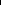 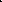 Nizâmîye Medreselerinde Kurân, Hadis, Fıkıh, Tefsir, Kelâm gibi dini bilimler; Dil ve Edebiyat, Sarf, Nahiv, Belagat (Hitabet), Hat, Lügat, Cerh ve Tadil, Tarih, Coğrafya, Mûsikî gibi beşeri bilimler; Felsefe ve Mantık gibi aklî bilimler; Tıp, Astronomi (Heyet), Matematik (Riyazîyye-Hesap), Geometri (Hendese) gibi müsbet (pozitif) bilimler okutulmaktaydı.Büyük Selçuklular Dönemi’nde Nizâmîye Medreselerinde astronomi eğitiminin verildiğine şahit olmaktayız. Muhtemelen ihtisaslaşmanın bir gereği olarak tıp ve astronomi ile ilgili eğitim veren medreseler de kuruldu. Bağdat’ta 1234 yılında açılan Mustansıriye Medresesi’nde İslâmî bilimlerin dışında tıp, riyâziyye ve heyet derslerinin tedris edildiği; gök biçiminde altın taslar ve bilyeler ile güneşin hareketinin tetkik edildiği bilinmektedir. Bu gelişmemin yanı sıra tıp ve astronomi eğitiminin teorik olduğu kadar pratikte de verildiğini gösteren deliller bulunmaktadır. Nitekim bu dönemde tıp eğitimi hastanelerde; astronomi eğitimi ise rasathânelerde (gözlemevleri) yapılmaktaydı. Büyük Selçuklu hükümdarı Sultan Melikşâh büyük miktarda paralar harcayarak Bağdat’ta ve İsfahan’da birer rasathâne inşa ettirdi. Meymun en Necib el-Vasîtî, Bağdat Nizâmîye Medresesi’nde çalışan ünlü astronomlarından biri olarak bilinmektedir. İsfahan Rasathânesi’nde de dönemin ünlü bilginleri çalışırdı. Büyük matematik ve astronomi bilginleri Ömer Hayyâm, Ebul-Muzaffer İsfızârî, Meymun en Necib el-Vâsitî ve bazı astronomi bilginlerine rasat işlerini araştırma görevi verildi. Bu rasathânede yapılan çalışmalar sonucunda “Celâlî  Takvimi” oluşturuldu. Ayrıca Filozof Muhammed b. Ahmed Beyhâkî de bu dönemin ünlü astronomi bilgini ve matematikçilerden biri olarak bilinmektedir.Bazı Nizâmîye Medreselerinde astronomi eğitiminin ağırlıklı olarak yer verildiğine ilişkin bilgilere rastlanmaktadır. Buna göre tablo 2’den de görüleceği üzere Bağdat Nizâmîye Medresesi’nin müfredatı şu derslerden oluşturulmuştur.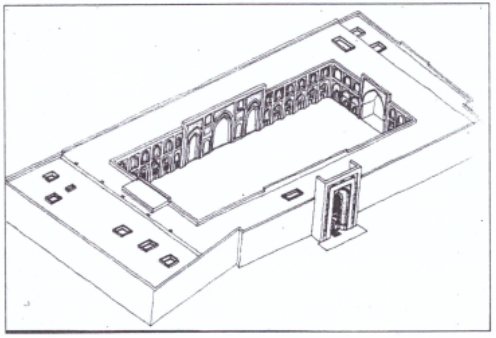 Şekil 8: Mustansıriye MedresesiTablo 3: Nizâmîye Medresesi Müfredatı5. İKTİSADÎ DURUMSelçukluların hâkim oldukları ülke ve bölgelerde, siyasi birliği sağlamaları ekonomik durumu ve ticaretin hızla gelişmesine yardımcı oldu. İmparatorluk ticaret yollarının dâimi kontrol ve güven altında tutulması ticaret kervanlarının Hindistan ile Suriye sahillerine, Batı-Avrupa ile Türkistan ve Hârezm arasında güvenle sefer yapmalarına imkân veriyordu. Selçuklular, yine hâkim oldukları bölgelerde sulama kanal ve tesislerine verilen önem sayesinde ziraî üretim artırılmıştı. Nitekim bu sayede Merv ovalarında pamuk ziraati çok gelişmişti. Ticaretin ve ziraatin gelişmesi yanında, her şehirde de kendine mahsus sanayi ve imâlât ilerlemişti. Bu sayede şehirler zenginleşmiş ve imar edilmiştir.Selçuklular, çölden geçen Sistan yolu üzerinde yolcuların kaybolmaması için işaret kuleleri koydurmuş, önemli noktalara derbendler, kervansaraylar, havuzlar, ve hamamlar inşa ettirmişti. Anadolu, Türkiye Selçuklularının birlik ve düzeni sağlamasından sonra, Müslüman ve Hıristiyan toplumlar arasındaki dünya ticaret yollarının geçiş noktası üzerinde yer almış, ülke, İktisadî ve kültürel bakımdan zenginleşmişti. Selçuklu sultanlarının XIII. yüzyıl başlarında Antalya ve Sinop’u alması, Latinlerle ticaret anlaşmaları yaparak düşük gümrük tarifesi uygulamaları, dış ticareti teşvik amacı güdüyordu. Çeşitli nedenlerle zarara uğrayan tüccarların bu zararlarını karşılamak için bir çeşit devlet sigortası uygulanıyordu. Selçuklular milletlerarası önemli ticaret yolları üzerinde kervanların güvenliğini sağlamak için büyük bir özen göstermişler, zengin ticaret kervanlarına muhafızlar tayin etmişlerdi. Konaklama yerlerinde kervansaraylar inşa edilmiş, burada konaklayan herkese, ister Müslüman ister Hıristiyan olsun, aynı yemek verilmiş ve eşit muamele yapılmıştır. Selçuklu Türkiyesi’nde ekonomik durum, yaşama şekline uygun olarak gelişmişti. Göçebe olarak yaşayanların hayvancılıkla uğraşmaları sebebiyle bu devrede Türkiye’den Bizans ve Trabzon Rum Devleti’nin yanısıra özellikle Arap ülkelerine bol miktarda hayvan ve hayvani ürünler ihraç ediliyordu. Yün, tiftik ve ipekten çeşitli kumaşlar yapılıyordu. İhraç malları arasında ham ve mamul deri maddeleri de yer alıyordu. Zirai ürünlere gelince, şehir hayatının kenar bölgelerinde meyvecilik ve bağcılık önemli bir yer tutuyordu. Anadolu’ya çeşitli zamanlarda gelen seyyahlar, bahçeler, sulama sistemleri ve çeşitli bölgelerde yetişen üzüm, kavun, karpuz, kayısı şeftali, badem, erik, armut, limon ve portakal gibi meyvelerden söz etmişlerdi.Selçuklular Devri’nde Anadolu maden bakımından da zengindi. Anadolu’dan çıkarılan şap, dokuma sanayiinde boya maddesi olarak kullanılmak üzere, Batı-Avrupa’ya ihraç ediliyordu ve İtalyanların tekelinde bulunuyordu. Ayrıca demir, bakır ve gümüş madenleri de işletiliyordu. Anadolu’nun güneyindeki dağlardan elde edilen kereste, Antalya ve Makri körfezinden Mısır’a ihraç edilmekteydi. Kastamonu’dan sağlanan kereste ise Sinop tersanesinde kullanılmaktaydı. Türkmenlerin dokudukları nefis halı ve kilimler ile Ankara’nın sof kumaşları, dünyaca tanınmış olup Avrupa ve İslâm ülkelerine gönderiliyordu.KÜLTÜR FAALİYETLERİSelçuklu imparatorluğu devrinde büyük din adamları, fıkıh, kelâm, tefsîr, hadis, felsefe bilginleri yetişmiş, sultanlar tarafından himaye görmüşlerdir. Bu devredeki bilginlerin uzun süre İslâmî fikir ve ilim hayatında etkileri görülmüştü. Selçuklu devrinde yetişmiş din adamlarından bazılarına örnek olarak şu isimleri zikredebiliriz: İmamül-Haremeyn olarak meşhur Ebu1-MeaIî Cüveynî, Muhammed eş-Şehristânî, Ibnül-Cevzî, Zemahşerî, Ebul-Kasım Kuşeyrî, Ebû İshak Şîrazî, Abdullah el-En-sârî, Ebul-Abbas Fazl bin Muhammed Lukerî, Ebû Tahir Tabesî, Ebû Saîd Funduvercî, Ferid Gîlânî , Ebû Saîd el - Gânimî, Zey müddines-Savî, Gazzalî, Ali bin Zeyd Beyhakî, Abdurrahman el-Hâzinî, Türk asıllı olarak Kadı Abdürrezzâk Türkî el-İlâkî, Mahmud Hârizmî ve Serahsî.Büyük Selçuklular devrinde şiir ve edebiyat alanında Farsça altın devrini yaşadı. Selçuklu sultanları ve şehzadeleri de şiir ve edebiyat düşkünü idiler. Sözgelişi, sultan Melikşah ve Sencer’in Farsça şiir söyleyip, yazdıkları zikrediliyor. Iran edebiyatının, Baharzî, Fahrüddin Gürgânî, Burhanî, Ezrakî, İbnü1-Hebbariyye, Ebul-Meâli Nahhas İsfahanî, Lami-i Gürcânî, Abdül-Vasî’ Cebeli, emîr Muizzî, edib Sabîr, Enverî gibi ünlü şairler Selçuklu sultanlarının himayelerini gördüler, onların saraylarında bulundular ve onları öven şiirler yazdılar. Selçukluların hâkim oldukları devrede Kirman’da kültür faaliyetleri de dikkati çekmektedir. Kirman Selçuklu melikleri, halkın kültür seviyesinin yükselmesi için çaba gösterdiler. Nitekim melik I. Arslanşah devrindeki refâh seviyesinin, zenginliğinin komşu ülkelerde yayılması birçok bilgileri Kirman’a çekmişti. Oğlu Muhammed’in ise ilm-i nûcûm (yıldızlar ilmi, astroloji)’a hevesi fazla idi. Ayrıca melik Muhammed, öğrenimi teşvik edici ödüller ortaya koymuştu. Onun bir de kütüphane yaptırıp ortaya 5 bin kitap vakfettiğini biliyoruz. Kirman Selçuklu melik ve devlet adamları, bazı şair, âlim ve din bilginlerini himaye etmişlerdi. Selçuklular kurdukları medreseler vasıtasıyla ilmin yayılmasına çalıştılar. Zamanın Üniversitesi Nizamiye Medresesi’nde dinî bilgiler yanında tıp gibi müspet bilimler de öğrenilmekte idi. Melikşah zamanında bir rasadhâne kurulmuş (1074-5), ünlü astronomi bilgini ve matematikçi Ömer Hayyam, Ebul- Muzaffer Isfizarîve, Meymun bin Necib Vâsıtî gibi âlimler rasat işleri ile meşgul olmuşlardı. Bu ilim heyeti sultan Melikşah’ın Celalüddevle lâkabına nisbetle Celâli takvimini meydana getirdiler. Filozof Muhammed bin Ahmed Beyhakî de meşhur astronomi bilgini ve matematikçiler den idi. Ebû Mansur Abdurrahman Hâzinî de rasat ve fizik alanında sultan Sencer devri bilginlerinden idi. 1130’da Ebul-Kasım el- Usturlâbî Bağdat’ta Selçuklu sarayında astronomi alanında çalışmalar yapmaktaydı. Tıp ilminde ise, Ebû Saîd Muhammed bin Ali ve sultan Sencer’in baştabibi olan Bahaüddin Muhammed bin Mahmud ünlü tabibler arasında idi.Selçukluların sağladığı huzur ve sükun ortamı içinde Anadolu’daki türlü din ve kavimlerin birlikte ahenk içinde yaşamaları ortak bir kültürün ortaya çıkmasına sebep olmuştu. Ayrıca Anadolu muhiti taassub hislerinden uzak, felsefî düşünceleri ve tasavvufî cereyanları kabule açık idi. Bu ortam içinde XII. yüzyılın ikinci yarısından itibaren başlayan fikrî hareketler XIII. yüzyılda Mevlâna Celalüddin Rûmî ve Yunus Emre gibi şahsiyetlerin yetişmesine neden olmuştu. Sultan Alâeddin Keykubad ilim, sanat ve dine yaptığı büyük hizmetlerle Türkiye’yi en yüksek medeniyet seviyesine ulaştırmıştı. Selçuklular devrinde Anadolu’da gelişen Türk-lslâm medeniyeti doğudan gelen bilim ve sanat adamlarıyla da kuvvetlenmiş, özellikle bu devrede Türkiye’de büyük mutasavvıf düşünürler yetişmiş ve yaşamıştır. Anadolu’da bir süre yaşamış en büyük sûfilerden biri olan Muhyiddin Arabî (1165-1240), Konya’da oturmuştu. Onun fikirleri, talabesi ve manevî evlâdı Sadreddin Konevî (Öl. 1274) tarafından devam ettirildi. Bu arada Moğol istilâsı önünden kaçan birçok sûfî de Anadolu’ya gelmişti. Bunlardan biri olan Necmeddîn Râzî Dâye, (Öl. 1256) Sultan I. Alâeddin Keykubad adına Mirsâdül-Ibâd adlı siyâsetnâme şeklinde bir eser telîf etmişti. Büyük sûfî Mevlâna Celâleddin Rûmî (Öl. 1273) de küçük yaşta iken babası Bahaüddin Veled ile birlikte Moğollar önünden kaçarak Anadolu’ya gelmiş ve Konya’ya yerleşmişti. Mevlevîlik tarikatının kurucusu Mevlâna Celâleddin, Divan-ı Kebîr, Mesnevî, Fıhi mâfıh, Mevâiz Mecalisi seb’a, Mektubât gibi ünlü eserler kaleme almıştır. Mevlâna’ nin oğlu Sultan Ve1ed (öl. 1312) de Divân, Ibtidâ-nâme, Veled-nâme ve Rebâb-nâme gibi eserler yazmıştı. Onun, Dîvanı’nda bazı Türkçe şiirlere tesadüf edilmiştir. Anadolu’da Türk milletinin asıl temsilcisi Yunus Emre (öl. 1320) olmuş, dinî ve tasavvufı sahada Türk edebiyatının unutulmayacak güzellikte olan şiirlerini kaleme almıştır. Yunus Emre ile çağdaş başka bir Türk şairi XIII- XIV. yüzyılda yaşamış olan Ahmed Gülşehrî’dir. Bu şair, Iranlı şair Attar’ın Mantıkut-Tayr adlı eserini genişleterek tercüme etmiştir. Gülşehrî bu eserinde çok değerli bir sanatkâr olduğunu göstermiştir. Bu arada Anadolu’da tarikat kurucuları ve bunların gelişmelerinde rol oynayan şahsiyetlere ait menkıbe kitapları büyük bir önem kazanmıştı. Bunlardan Mev1anâ, Sultan Veled ve Ulu Arif Çelebi gibi Mevlevî büyüklerine ait eserler de kaleme alındı. Nitekim Sipehsâlâr Feridun bin Ahmed’in Menâ- kıb’ı, Ahmed Eflâkî (Öl. 1360)’nin Menâkıbül-Ârifîn (Ariflerin Menkıbeleri) adlı eserleri tarihî kaynak olarak da dikkati çekmektedir. Eflâkî’ nin şimdilik bilinen dört Türkçe gazeli de vardır.GÜZEL SANATLARSelçuklular, İslam medeniyetine uymakla kalmamışlar, kendi şahsiyet ve zevklerinden bu medeniyete büyük ölçüde katkıda bulanarak, kendi sanat görüşlerini de ortaya koymuşlardı, idareleri altında bulunan Çin sınırlarından İstanbul Boğazı, Akdeniz ve Karadeniz kıyılarına, Mısır, Yemen ve Hint sınırlarına kadar olan ülkelerde cami, medrese, türbe (kümbet), hastahane, kervansaray, kale ve köprü gibi birçok mimârî eserler meydana getirmişler, kökleri, eski yurtlarındaki yapılara giden tipleri buralarda da geliştirmişler ve Islâm dünyasına yeni yapı tipleri hediye etmişlerdir. Iran, Türkistan ve Irak’daki büyük camilerde bu yenilikler uygulanmış ve Selçuklular, Islâm dünyasındaki camilere abidevî bir manzara kazandırmışlardı. Selçuklulardan zamanımıza kadar örnek olarak, İsfahan’da Mescid-i Cuma, Gülpayegân Câmii, Kazvîn’deki Mescid-i Cuma, Barsiyan daki Mescid, Zevvâre’deki Mescid-i Cuma İrdistan’daki Mescid-i Cuma gibi camiler kalmıştır. Diğer bir yapı tipi de dinî bir öğretim yeri olan medresedir. Nişabur, Bağdat ve Tus medreseleri, bu yapı şeklinin ilk örnekleridir. Mimarî bakımdan medresenin şekli tespit edilmiş, orta avlulu ve dört eyvanlı planın kullanıldığı anlaşılmıştır. Bu yapı tipinde avlunun dört bir tarafında eyvan bulunmakta, avluyu kemerli revaklar çevirmekteydi. Bu suretle dört eyvanlı cami ve medrese planının Selçukluların idaresindeki bölgelerde uygulandığı görülmektedir. Son zamanlarda yapılan arkeolojik araştırmalar sonucunda, dört eyvanlı planın saray ve kervansaraylarda da uygulandığı meydana çıkmıştır. Selçukluların Islâm dünyasına getirdikler yeni yapı şekillerinden biri de, şekil itirabıyla Türk çadırlarını (otağları) andıran tuğladan yapılmış ve adına Kümbet denilen türbelerdir. Bunları genel olarak dört köşeli, çok köşeli veya yuvarlak biçimde olmak üzere, üçe ayırmak mümkündür. Selçuklular devrinde Islâm dünyasında birçok türbe yapılmıştır. Bu devreden kalan örneklerin başında, dünya mimarisinin sayılı şahaserleri arasında yer alan, sultan Sencer (01. 1157)’in Merv şehrindeki türbesi gelir. Yeni tip ince silindirik minareler de Islâm dünyasına Türk mimarisinin bir hediyesidir.Selçuklu devrindeki figürlü plastik sanatında, Orta-Asya modelleri esas tutulmuş, stüko üzerinde gelişmiş olan bu Selçuklu süsleme üslubu, camiler, saraylar ve hattâ zenginlerin evlerinde de görülmüştür. Bu süsleme kompozisyonlarında av sahneleri ve saray hayatından sahneler tasvir edilmiş, Rey’de yapılan kazılarda, yıkılmış olan Selçuklu saraylarından çehreleri Türk hatları taşıyan boyanmış heykeller bulunmuştur, XI. yüzyıldan itibaren halı sanatı da Selçuklu Türkleri ile Orta-Asya’dan batıya doğru yayılmıştır. Ancak Büyük Selçuklulardan zamanımıza kadar hiçbir eser gelmemiştir. Selçukluların tesiri ile Bağdat’da ipek sanayiinde büyük bir gelişme görülmüş ve en eski ipekli kumaş örneği bu devreden kalmıştır. Yine Bağdat’da ilk İslâmî minyatür okulu Selçuklular zamanında kurulmuş, önce Arapçaya çevrilen metinleri açıklamakla başlayan bu sanat, daha sonra hikâye kitaplarında da kendini göstermişti. Minyatür sanatı, Selçuklu sultan ve emîrler inin katipleri olan Uygurlar tarafından geliştirilmiştir. Bu devirde İran’da Orta-Asya resim sanatı üslubunun etkileri de açıkça görülmektedir. Selçuklular devrinde başta Rey olmak üzere, Musul ve Rakka gibi üç önemli merkezde çinicilik sanatı gelişmiştir. Türk mimarisinde çininin bir süslenme düzeni içinde mimari ile bağlanarak kullanılması, İran’da Büyük Selçuklularla başlamış, asıl büyük gelişme Anadolu mimarisinde gerçekleşmiştir. Çini yanında seramik eserler yapılmış ve seramik merkezleri kurularak çok sayıda eser verilmiş, yeni teknikler yaratılmıştır. Büyük Selçuklular devrinde, maden işlerinde fevkâlede bir teknikle kaliteli eserler meydana getirilmiştir. Maden sanatının merkezi ise Horasan bölgesi idi. Madenden yapılmış eşyalar, aynı zamanda saray hayatını ve doğayı aksettiren, kabartma tasvirler ile süslenmiştir.XI. yüzyıldan beri Orta-Doğu ülkelerinde yerleşen ve İslâm dünyasının ortak malı olmuş bulunan bütün sanat yeniliklerinde Türklerin etkisi görülmüş ve bu daha sonraki yüzyıllarda da devam etmiştir.Türkiye Selçukluları da hâkim oldukları süre içinde birçok mimarî eserlerle Anadolu’yu âdeta süslemişler ve bunlardan bir kısmı da zamanımıza kadar gelmiştir. Selçuklu sultanları, Anadolu’da cami, medrese, türbe, kervansaray, kale ve köprüler yaptırmışlardı. Nitekim sultan Mesut tarafından XII. yüzyılın ortalarında yaptırılmağa başlanan Konya’daki Alâedin Cami, Niğde’de Sultan I. Alâeddin Keykubad CamiiMalatya’da Ulu Camii inşa ettirildi. Kayseri’deki Huand Camii ve külliyesi de Alâeddin Keykubad’ın eşi Mâhperi Huand Hatun tarafından yaptırılmıştır.Türkiye Selçuklu sultanları tarafından, medrese tarzında yaptırılan ilk eser, Kayseri’deki Çifte Medrese, I. Gıyâseddin Keyhüsrev’in tıp medresesi (Şifaiye) ile kızkardeşi Gevher Nesibe’nin şifahânesinden meydana gelmiştir. Sultan I. Izzeddin Keykâvus da Sivas’da bir şifaiye medresesi yaptırmıştı. Selçuklu devlet adamları da ülkeyi bayındır duruma getirmek bakımından faaliyette bulunmuşlardır. Nitekim Sahib Ata Fahreddin Ali, Akşehir’de Taş Medrese, Kayseri'de Sâhibiye Medresesi, Konya'da irice Minareli Medrese’yi, Atabek Ertokuş, Isparta’da medrese, Celâleddin Karatay, Konya’da Karatay Medresesi’ni, Muineddin Pervâne Sivas ’da Gök Medrese’ yiCacaoğlu Nureddîn de Cacabey Medresesi'n i yaptırmışlardı. Kırşehir’deki Cacabey Medresesi’nin önce bir rasadhâne olarak yapıldığı sonra da camiye çevrildiği anlaşılıyor. Türkiye Selçuklularının kudretini, teşkilâtının iyi işlediğini ve yüksek kültürünü en canlı şekilde aksettiren eserler, ticaret yolları üzerinde yükselen kervansaraylardır. Anadolu’da çok sayıda bulunan kervansaraylar, Selçuklu sultanları ve vezirleri tarafından XIII. yüzyıl boyunca yaptırılmıştır. Bir muhafız kıtasıyla korunan bu kervansaraylarda, yolculara hayvanlarıyla birlikte üç gün parasız yemek veriliyor, hastalar tedavi ediliyor ve herkese din farkına, zengin ve fakir olduğuna bakılmaksızın, eşit muamele yapılıyordu. Anadolu’daki kervansaraylardan sekiz tanesinin Selçuklu sultanları tarafından yaptırıldığı tespit edilmiştir.Anadolu’daki kümbet ve türbelerin mütevazi ölçüler içinde yapılmakla beraber, mimarî bakımdan bir gelişme içinde oldukları görülmektedir. Önceleri tuğladan ve taştan inşa edilen kümbetler, daha sonra sadece taştan yapılmağa başlanmıştı. XII. yüzyıla ait Selçuklu kümbetlerinden Konya’daki II. Kılıç Arslan kümbeti kalmıştır. Selçuklu sultanlarından kalan bir türbe ise, I. Izzed-din Keykâvus’un Sivas’daki türbesidir. Selçuklu hatunlarından Kayseri’deki Mahperi Huand Hatun kümbeti, devlet adamlarından atabek Ertokuş’un kümbeti, Celâleddin Karatay’ın Konya’daki türbesi, yine Konya’da Sahib Ata Fahreddin Ali’nin aile türbesini, bu tip eserlerden zamanımıza kadar kalmış birkaç örnek olarak zikredebiliriz.Selçuklu Türkleri’yle Orta-Asya’dan batıya doğru yayılan halı sanatı, Türkiye Selçukluları zamanından (XIII. yüzyılın ilk yarısından) kalan parçalardan anlaşılacağı üzere, devamlı gelişmelerle daha sonraki halı sanatına bir temel olmuştur. Konya Selçuklu halıları, refah ve dekor bakımından fevkalade bir zenginlik gösterirler. Renk olarak genellikle koyu mavi veya kırmızı göze çarpar. Selçuklu halılarındaki motifler sekiz köşeli yıldızlar, uçları çengellerle çevrilen sekizgenler gibi sık sık görülen geometrik şekillerdir. Ayrıca gayet stilize bitki ve hayvan şekilleri de görülür. Halılara karakteristik özellik veren husus, geniş bordürlerdeki iri kufi yazı dekorudur. XIII. yüzyılda Anadolu’daki Selçuklu çini sanatı, çok büyük bir gelişme göstermiş ve kendine özgü bir desen dünyası yaratmıştır. Bu yüzyılın ikinci yarısından sonra çini, süslemede nebatî motiflerin hâkimiyeti natüralist üslubun habercisi olmuştur. Anadolu’da iç ve dış mimaride çini süsleme kullanılmış, bunun örneklerine şifahâne, medrese, türbe, kümbet, cami ve mescidlerde raslanmış, böylece bu sanatın gelişmesi sağlanmıştır. Türkiye Selçukluları nin başkenti Konya, çeşitli tekniklerin kullanıldığı bir çini merkezi olmuş ve bütün Selçuklu devri çini sanatını şekillendirmiştir.Din-Hukuk DersleriDil, Edebiyat DersleriFelsefe DersleriMüsbet BilimlerKur'an FıkıhTefsirHadisKelâmArap EdebiyatıFars EdebiyatıNahivHitabet (Belâgât)SarfCerh ve TadilTarihEdepFelsefeMantıkTıpCerrâhiMatematik (Hesap-Riyazîye)Geometri (Hendese)Müsellesatİlm-i Nücûm (Astroloji)İlm-i Hey'et (Astronomi)Tabiîyat